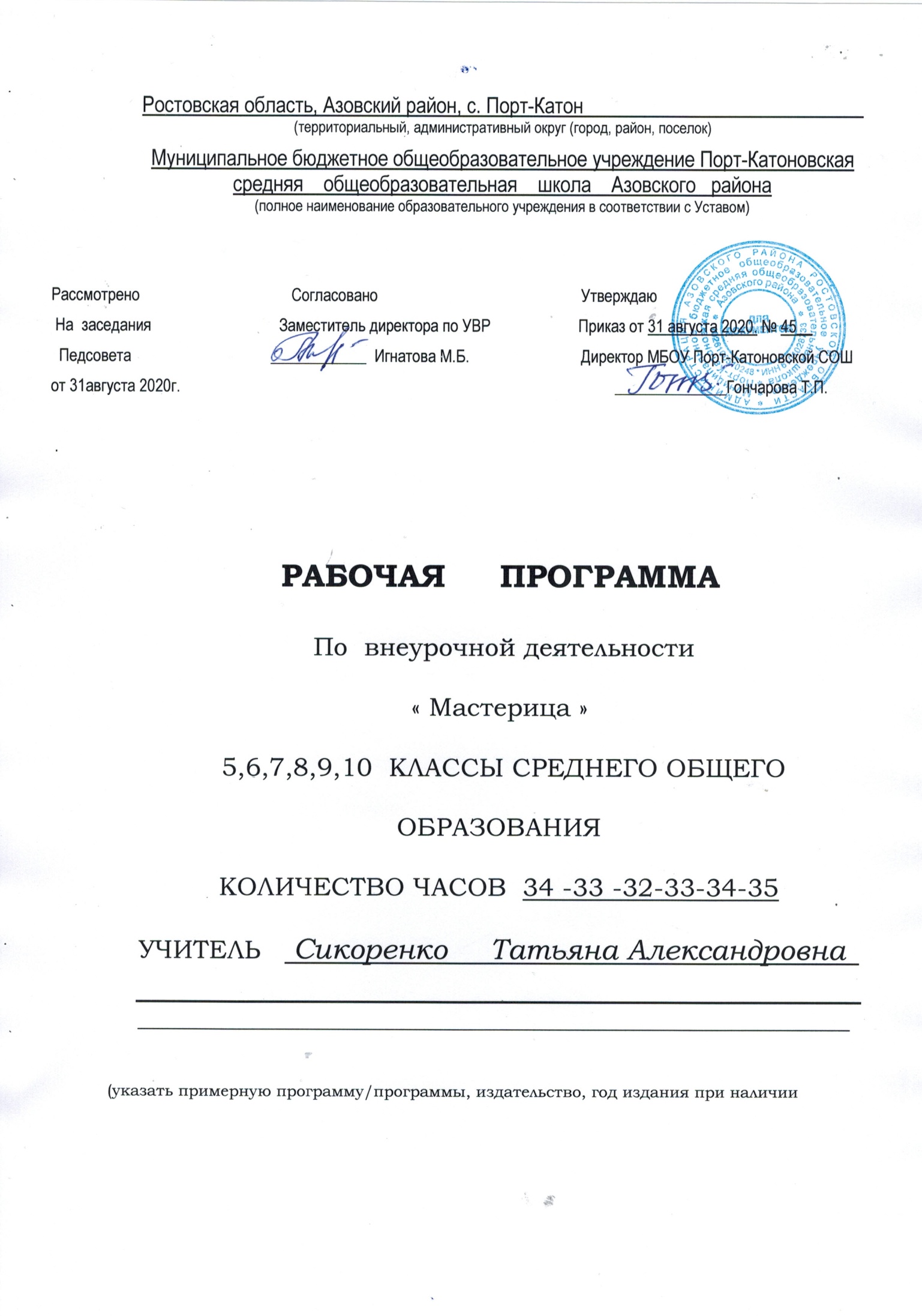 Пояснительная запискаОдной из главных задач современного российского  образования является социализация школьников. Сегодня  важно  не только  вовремя сориентировать ребенка в социокультурной среде, но и  создать условия для его саморазвития  и  творческой самореализации.	Такая возможность  представилась образовательным учреждениям после введения федерального государственного  образовательного стандарта (ФГОС) нового поколения, в соответствии с которым внеурочная деятельность школьников стала неотъемлемой частью образовательного процесса и характеризуется как  «образовательная деятельность, осуществляемая в формах, отличных от классно-урочной системы, и направленная на достижение планируемых результатов освоения основной образовательной программы образовательного учреждения». Внеурочная деятельность позволяет рационально решать задачи воспитания, саморазвития  и социализации школьников.	Актуальность данной работы определяется необходимостью  повышения интереса школьников к изучению народного творчества, восстановление традиций, воспитания интереса к этому виду творчества, и в связи с этим потребностью создания  методики взаимосвязи урочной и внеурочной деятельности по данному разделу предмета технология.                                                                                                                                                                                                                                                                               Образовательная программа внеурочной деятельности «Мастерица» относится к художественно – эстетической направленности.Образовательной областью данной программы является изучение традиций и их проявление в  народном творчестве, в традиционных ремеслах и женском рукоделии. Художественное творчество передает духовный опыт человечества, воспитывает связь между поколениями.
Настоящее декоративно-прикладное искусство сохраняется и развивается лишь тогда, когда живет в наших домах и когда новую, долгую жизнь ему дают наши руки и наши души. В процессе практической работы, которая является основной формой обучения, учащиеся последовательно освоят навыки изготовление изделий с учетом современных технологий. Занятия по народному декоративно-прикладному рукоделию имеют большое воспитательное значение. В настоящее время такое рукоделие становится все более распространенным в молодежной среде. Данная программа соединяет сведения о лоскутном шитье, традициях в данном виде рукоделия, основных приемах шитья из лоскутков, аппликации и использование дополнительных видов декоративно-прикладного творчества. Изготовление изделий не требует больших материальных затрат. Из доступных, легко обрабатываемых материалов, даже из отходов домашнего хозяйства, учащиеся могут сделать много интересных и полезных вещей, что становится особо актуальным в наши дни.Отличительная особенность программы: возможность самопознания через реализацию себя в выбранном виде деятельности, возможность сориентировать ребенка в социокультурной среде и  создать условия для его саморазвития  и  творческой самореализации.Программа поможет детям найти свой вид творческой деятельности, будет способствовать духовно-нравственному становлению личности. .Цель программы: - создание возможностей творческого развития обучающихся. - развитие индивидуальных интересов, склонностей, способностей обучающихся -приобретение ими собственного социально-культурного опыта в свободное от учебы время.            Планируемые результаты.В процессе освоения программы у школьников будут сформированы личностные, метапредметные и предметные результаты.Личностные результатылюбовь и уважение к Отечеству, культуре, народным традицияминтерес к воссозданию и изучению традиций вышивки крестом, вязанием крючком и спицами, плетение макрамечувство прекрасного – умение чувствовать красоту и выразительность изделий народного творчества, стремиться к совершенствованию личного мастерства; эмоциональность; умение осознавать и определять (называть) свои эмоции; эмпатия – умение осознавать и определять эмоции других людей; сочувствовать другим людям, сопереживать; Метапредметные результатыРегулятивные УУД:самостоятельно формулировать тему и цели занятия; составлять план решения учебной проблемы совместно с учителем; работать по плану, сверяя свои действия с целью, корректировать свою деятельность; в диалоге с учителем вырабатывать критерии оценки и определять степень успешности своей работы и работы других в соответствии с этими критериями. Познавательные УУД:перерабатывать и преобразовывать информацию из одной формы в другую (составлять план, схему); пользоваться схемами узоров для вышивки изделия; осуществлять анализ и синтез; устанавливать причинно-следственные связи; Коммуникативные УУД:высказывать и обосновывать свою точку зрения; слушать и слышать других, пытаться принимать иную точку зрения, быть готовым корректировать свою точку зрения; договариваться и приходить к общему решению в совместной деятельности; задавать вопросы. Программа рассчитана на достижение воспитательных результатов : повышение познавательного интереса к учебному предмету «Технология»;развитие творческого потенциала школьников;                                                  повышение уровня знаний по данному разделу предмета « Технология»;Не исключается возможность достижения обучающимися, достигшими достаточно высоких результатов как в учебной деятельности по данному предмету, так и во внеурочной. Это такие результаты, как:участие школьников в школьных конкурсах,  олимпиадахзаинтересованность в развитии своих творческих способностей.приобретение опыта самостоятельного поиска информации в разных источниках;Программа рассчитана на учащихся 5,6,7, 8,9 класс.Программа предусматривает занятия в 1 раз неделю  по  1часа.5 класс -  34 часов6 класс – 33 часа7 класс – 32 часа8 класс -  33 часа9 класс – 34 часа10 класс – 35 часовФорма занятий: групповаяТребования к уровню подготовки учащихся Учащиеся должны уметь:- работать с ножницами, иглами  - технологическую последовательность выполнения шва «крестик»- пользоваться утюгом - квалифицировать бросовый материал- пользоваться пяльцами - пользоваться крючком - условные обозначения основных узоров вязания крючком:  воздушная петля, полустолбик,  полустолбик без накида, полустолбик с накидом, столбик с двумя и тремя накидами, колечко.- читать схему сборки изделий- располагать выкройки на ткани с учетом долевой нити, припусков на швы-  правила ухода за вышитыми изделиями- применять полученные знания в бытуУчащиеся должны знать:- технику безопасности при работе с булавками, иголками, ножницами    - технику безопасности пользования утюгом    - назначения и правила эксплуатации швейного оборудования     - терминологию рукоделия- свойства ткани, понятие долевой и поперечной нити- гармонию цветового круга- последовательность выполнения различных техник.- изготавливать изделие основных элементов вязания из доступных          материалов по образцу, рисунку, эскизу.- соблюдать последовательность технологических операций при выполнении  изделия.Содержание1.Вводное занятие:	Знакомство с различными видами декоративно-прикладного творчества народов нашей страны.  Краткая история  вышивки крестом, вязания крючком.  Традиции в искусстве народов нашей страны. Демонстрация образцов и изделий. Связь с направлениями современной моды.  Возможности применения изделий из бросового материала.  Организация рабочего места. Знакомство с оборудованием, инструментами.  Правила поведения учащихся. Правила техники безопасности. 2. Ручные работы. ВышивкаКомпозиция, ритм, раппорт, орнамент. Симметричное построение узора. Определение узора в изделии. Пропорции элементов. Работа по рисунку. Цветовой круг. Теплые и холодные цвета. Хроматические и ахроматические цвета.  Дополнительные цвета.  Тона и оттенки. Подбор нитей .   История вышивки. Типы вышивки. Узоры в русской вышивке.
 Стежки `назад иголку`, тамбурный, стебельчатый, петельный . Вдевание нитки в иголку. Правила закрепления нити на  ткани. Обработка края изделий.
Практическая работа: выполнение простейших стежков на ткани.
Выбор схемы для вышивания. Подбор ниток. Работа с журналами, выбор  рисунка для вышивания.
Вышивка по выбранным рисункам. Определение центра ткани. Использование пяльцев. Причины неаккуратного выполнения вышивки. 
3. Вязание крючком Разновидность ниток для вязания - шерстяные, х\ бумажные, синтетические. Номера крючков. Правильный подбор крючка и нити. Технологические приемы вязания крючком- условные обозначения основных узоров вязания крючком:  воздушная петля, полустолбик,  полустолбик без накида, полустолбик с накидом, столбик с двумя и тремя накидами, колечко. Чтение схем вязания крючком. Вывязывание образцов крючком. Практические работы: вязание образцов , вязание выбранного изделия
Выбор  изделия. Работа с журналами, выбор  узоров для изделия.
Причины неаккуратного вязания крючком .Влажно – тепловая обработка вязаных крючком изделий с учетом свойств использованных нитей.4. Различные техникиИзготовление подарков сувениров. Поделки-подарки-сувениры изготавливаются к различным праздникам, могут быть в виде открыток, игрушек, картинок и многое другое. Поделки из джута, газет, салфеток  – новое нашествие среди ребятишек. Они умудряются сделать из них оригинальные  . Как ни странно, эти плетения оказались не только модными, но и очень полезными. Они тренируют мозг и развивают моторику. Изделия выбираются по желанию детей, из различных материалов ( бумага, перья, природный материал, декупаж, резинки, бросовый материал пластиковые бутылки). 5 . Участие в выставках: Проводится отбор лучших работ.                  Календарно - поурочное  планирование 5 класс.              Тематическое планирование   5 класс.Программа рассчитана на учащихся 5  класс.Программа предусматривает занятия в 1 раз неделю  по  1часа. 35 часовФорма занятий: групповаяСодержание рабочей программыРучные работы. Вышивка – 9 часов.Занятие  1. Вводное занятие   -1 ч.Цель : Формирование интереса к декоративно –прикладному творчеству.Оборудование: Папки с образцами, книги, журналы по вышивке  с рисунками. Иглы разных №, нитки мулине,  разнообразие пялец, разновидность канвы.                                               Ход занятий:Выставка готовых работ. Вызвать желание овладеть приёмами вышивки. Задачи и план работы кружка. Правила поведения. Оборудование рабочего места. Инструменты и принадлежности. Правила безопасного труда.   Народная вышивка. Из истории вышивки.  Из истории ниток.  История пялец, наперстка. Разновидности ниток. Знакомство с правилами обращения с иголкой. Организация рабочего места. Загадки об иголке, нитке, узелке. Демонстрация отмеривания нитки заданной длины и отрезание ее под острым углом. Правила безопасности труда. Организация рабочего места при работе с иголкой. Упражнение во вдевании нитки в иголку, завязывании узелка.
Занятие 2. Подготовка к вышивке . Виды  вышивки. -1 час
Цель : Научить  простым навыкам работы с пяльцами , нитями, канвой.  Оборудование: Пяльцы, канва, нитки мулине, иглы для вышивки, журналы с схемами вышивки, цветные карандаши.Ход занятий:Понятие об орнаменте, цвете, композиции. Краткие сведения о нитках и тканях. Значение тканей с полотняным переплетением для вышивания. Характеристика ниток для вышивки. Классификация их по числу сложений, окраске, толщине.Виды вышивки, ее особенности, применение в декоративном оформлении интерьера, одежды. Зарисовка простейших узоров на клетчатой бумаге цветными карандашами (дорожка, цветок, кораблик, грибок ит.д.).
Занятие 3.  Отделочные швы. – 1 часЦель : Научить  вышивать   отделочно - декоративными  швамиОборудование : Пяльцы,  ткань, нитки мулине, иглы для вышивки,  рисунки   вышивки.Ход занятий:Освоение приемов выполнения  отделочных швов на основе сметочного   . Демонстрация руководителем кружка. Упражнения детей в выполнении действий на  ткани.
Знакомство с пяльцами. Запяливание ткани. Знакомство с правилами работы с пяльцами. Освоение приемов выполнения  отделочных швов с применением разных цветов. Самостоятельный выбор рисунка. Зарисовка узора на ткани   (по выбору детей). Аккуратность и точность в работе.Занятие 4,5 . Выполнение образцов вышивки   – 2 часаЦель : Научить вышивать  отделочно – декоративными швамиОборудование:  Пяльцы, канва, нитки мулине, иглы для вышивки, журналы с схемами вышивки.Ход занятий:Показ учителем приёмов выполнения  отделочных швов. Освоение детьми приемов выполнения  . Ход рабочей нити при выполнении швов.
Практическая работа. Вышивание изделия с использованием  стебельчатого, тамбурного, петельного  на образцах.  Показ учителем приёмов выполнения  . Освоение детьми приемов выполнения   швов  на ткани. Ход рабочей нити при выполнении швов. Практическая работа.    
 Практическая работа. Вышивание петельного, назад иглой швов на образцах.   Индивидуальная поддержка детей руководителем кружка.
Занятие  6,7,8,9  Вышитый декор для дома – 4 часаЦель :  Помочь в изготовлении подарка своими рукамиОборудование : Пяльцы, канва, нитки мулине, иглы для вышивки, журналы с схемами вышивки, образцы изделий.Ход занятий:  Индивидуальный  выбор учащимися  изделия для вышивки. Предложены на выбор такие изделия :  подушечка - игольница, футляр для очков, мини – панно, прихватка и т. д.Окончательная обработка изделий.  Влажно – тепловая обработка готового изделия.Вязание крючком – 14 часов.Занятие 10,11,12. Знакомство с узорами вязания – 3 часа.Цель: Формирование интереса к декоративно – прикладному творчеству, вязанию крючком.Оборудование:  Папки с образцами, книги, журналы по вязанию, изделия по декору.Ход занятий: История развития художественного вязания. Краткие сведения из истории рукоделия. Правила ТБ при работе с вязальными  крючками, ножницами, швейными иглами, электрическим утюгом. Демонстрация готовых изделий. Организация рабочего места.  Знакомство с инструментами, материалами для работы. Использование для обучения ниток, бывших в употреблении. Происхождение и свойства ниток, применяемых для вязания. Виды волокон (натуральные и химические). Качества и свойства изделия в зависимости от качества ниток и от плотности вязаного полотна. Свойства трикотажа Какие бывают нити. О пряже и волокнах. Соответствие толщины ниток и крючка и спиц. Как оборудовать рабочее место. Как правильно смотать клубок. Цветовое решение. Техника безопасности при вязании крючком и спицами.  Подготовка ниток к вязанию. Как распустить изделие. Инструменты индивидуальные для каждого ребенка. Терминология приемов работы. Внимание к постановке рук, положению крючка во время работы. Образцы наклеиваются в альбом клеем ПВА, внизу чертятся условные обозначения. В тетради – запись условных обозначений. Основные приемы вязания: образование первой петли, цепочка из воздушных петель, полустолбик, столбик без накида, полустолбик с накидом, столбик с одним накидом.Занятие 13,14,15. Осваиваем  технику вязания простых полотен.Цель: Научить вязать полотна разной формы .Оборудование:  Образцы, пряжа, крючки,  ножницы, схемы. Ход занятий:Узоры из столбиков без накида и воздушных петель; узоры из столбиков с накидом. Беседа о способах вязания, показ образцов, расположение и выполнение рядов в узоре /вязание по кругу/. Особое внимание на выполнение начала ряда и конца. Выполнение узора по кругу. Способы введения крючка /под петлю, под полупетлю, под столбик, между столбиками/.Демонстрация приемов вязания, образцов, зарисовка схем выполнения образцов на доске и в тетради, упражнения в выполнении образцов. Выполнение образцов в виде круга, квадрата. Занятие 16,17,18,19. Вяжем для домаЦель: Показать как с помощью пряжи и крючка можно создать интересные предметы для интерьера.Оборудование:  Образцы, пряжа, крючки,  ножницы, схемы.Ход занятий;Вывязывание  накидки на стул. Существует два способа вязания квадратного полотна. Можно вывязать накидку на стул и круглой формы.Квадратное полотно. Квадрат от центра – свяжи три воздушные петли, соедини их в круг. Затем свяжи 2 ряда по 2 столбика без накида в каждую петлю нижележащего ряда. В следующем ряду раздели получившееся число петель на четыре части (по три петли), пометь угловые петли и вяжи в каждую их них по 3 столбика без накида. При вязании последующих рядов провязывай по 3 столбика без накида в каждую среднюю петлю из трёх провязанных из одной петли предыдущего ряда. Квадратное полотно. Квадрат от центра – свяжи три воздушные петли, соедини их в круг. Затем свяжи 2 ряда по 2 столбика без накида в каждую петлю нижележащего ряда. В следующем ряду раздели получившееся число петель на четыре части (по три петли), пометь угловые петли и вяжи в каждую их них по 3 столбика без накида. При вязании последующих рядов провязывай по 3 столбика без накида в каждую среднюю петлю из трёх провязанных из одной петли предыдущего ряда.    Занятие 20,21,22,23. Подарки для друзей и близких – 4 часаЦель: Показать как с помощью пряжи и крючка можно создать интересные и нужные подарки.Оборудование:  Образцы, пряжа, крючки,  ножницы, схемы.Ход занятий;Индивидуальный  выбор учащимися  изделия для вязания. Предложены на выбор такие изделия :  футляр для телефона, мини – салфетка, прихватка , игольница и т. д.Окончательная обработка изделий.  Влажно – тепловая обработка готового изделия.Различные техники – 9часов. Занятие 24. Материалы и инструменты – 1 часаЦель:  Показать как из пластиковых бутылок, стаканов, пакетов создать интересные и нужные предметы.Оборудование:   Образцы изделий, разного вида и формы пластиковые бутылки, стаканы, пакеты.Ход занятий;История создания пластиковых бутылок, пакетов. Варианты вторичного применения пластиковых бутылок и пакетов. Экономия на покупке различных мелочей, которые можно сделать своими руками . поделки могут быть утилитарными ( предметы для хозяйства), так и развлекательными (игрушки, украшения).  Пластиковые бутылки набирают популярность среди профессиональных дизайнеров и все чаще встречаются предметы интерьера выполненные из этого материала. Это можно объяснить и набирающей силу экологической пропагандой, хотя сам материал , если его изучить получше, завораживает своими возможностями и преимуществами. Задумайтесь, прежде чем выкидать очередную бутылку. Возможно это будущая ваза или комплект браслетов. Нужные материалы - разнообразные бутылки по цвету и форме, пластилин, веревки, нитки, клей, скотч, основы для украшения.  Инструменты – ножницы, иглы, стиплер, шило, маркеры, измерительные инструменты, мелочи для поделок.Занятие  25,26,27,28  Пляжная сумка из пакетов– 4 часаЦель:  Показать как из пластиковых пакетов создать интересные и красивые вещи.Оборудование:   Образцы изделий, разного вида и цвета пластиковые  пакеты.Ход занятий; Сортировка пакетов по размеру, цвету , плотности. Как правильно порезать кулек, соединение полосок , сматывание в клубок. Вспомним вязание крючком. Выбор узора. Вывязывание образца.  Сумка с донышком или без. Вывязывание боковинок сумки  содним  швом, с двумя или  круговое вязание ( безшовное).  Вывязывание ручек . Каждый учащийся выбирает  индивидуально  размер, цвет, модель своего изделия. Практические работы.Занятие  29,30,31,32,33,  Чудеса из пластиковых бутылок – 5 часаЦель:  Показать как из пластиковых бутылок, стаканов, пакетов создать интересные и нужные предметы.Оборудование:   Образцы изделий, разного вида и формы пластиковые бутылки, стаканы, пакеты.Ход занятий;Диапазон  применения пластиковых бутылок очень велик. Классификация бутылок. Учащимся предлагается на выбор несколько поделок из пластиковых бутылок. Первая работа- ваза она может быть ажурная при работе потребуется ажурный дырокол, ножницы.ваза – игольница при работе потребуется  поролон, шило, ножницы.Ваза льняная –  при работе потребуется любая веревка, клей пва, пинцет, ножницы.Ваза с  декупажем – при работе потребуется трехслойные цветные салфетки, клей пва, лак.Вторая работа – бабочки из пластиковых бутылок – при работе потребуется лак для ногтей разных цветов, блестка, бисер разных цветов, пайетки, тонкая  проволока, клей момент, магнитик. Формы и размеры бабочек – индивидуальный выбор.Третья работа – по выбору учащихся «сова» или «лягушка – царевна» для работы потребуется зеленого и коричневого и желтого цвета пластиковые бутылки, трафареты лапок, ножницы, акриловые краски, витражный контур.Занятие  34, Участие работ учащихся в школьной и районной выставках Творческий отчет. Подведение итогов работы кружка . 1часаЦель:  Обобщить полученные  теоретические и практические знания.Подготовка работ к школьным и районной выставкам.Оборудование: Детские работы выполненные  на занятиях кружкаХод занятий:Подготовка выставки работ вместе с детьми. Расположение изделий на демонстрационном стенде. День презентации детских работ. Организация выступлений детей по защите своих работ Методические пособия:1.Преображенская В.Н. Поделки из пластиковых бутылок. М.:РИПОЛ, 20132.Вязаный презент . Нижний Новгород: 20124. 100 вязаных идей для вашего дома Нижний Новгород, 2012.5. Гурбина Е.А. Поурочные планы по разделу «Вязание». Технология 5-7 классы. Волгоград: Учитель, 2006                                                           6. Перова Е.Н. Уроки по курсу «Технология» 5-9 класс. М: 5 за знания,20087. Орлова Е.А. Декупаж. М.:РИПОЛ,20118. Ткаченко Т.Б. Чудеса из пластиковых бутылок. Рост он\Д:»Феникс»,20149.Домоводство и обучающий труд. Учебное пособие. С-Пб.: «МиМ- Экспрес», 1996 10. Валя – Валентина. Журналы по вязанию и вышивке со схемами11. Вязание из пакетов. Поделки из вторичных материалов. Ростов н\Д,:2012Информационный материал по теме:Техника безопасности при ручных и швейных работахДизайн интерьера История пластиковой бутылки, пакетаИстория  вышивки История вязанияПрограмма рассчитана на учащихся 6  класс.Программа предусматривает занятия в 1 раз неделю  по  1часа. 34 часовФорма занятий: групповаяСодержание1.Вводное занятие:	Знакомство с различными видами декоративно-прикладного творчества народов нашей страны. Способов и техник вышивки существует великое множество. Один из них, известный с давних времен и крайне модный сегодня – это мережка. Она представляет собой ажурную вышивку по ткани, из которой предварительно выдернули определенное количество нитей. Вышивание мережкой – очень увлекательный вид рукоделия, а изделия, украшенные ею, смотрятся очень изящно.Краткая история  вышивки «мережка», вязания крючком, макраме, джутовой филиграни.    Демонстрация образцов и изделий. Связь с направлениями современной моды.  Возможности применения изделий.Организация рабочего места. Знакомство с оборудованием, инструментами.  Правила поведения учащихся. Правила техники безопасности.2. Ручные работы. Вышивка «мережка»         История вышивки. Типы вышивки.  Вдевание нитки в иголку. Правила закрепления нити на канве. Ткань для мережки. Нитки для мережки, цвета ниток,   могут быть практически любыми  в зависимости от вашей задумки, сочетания с тканью и цветового дизайна изделия в целом. Также вам понадобятся острые ножнички для разрезания нитей основы и иглы разной толщины. Создание любой ажурной вышивки мережки базируется на нескольких простейших узорах.Практическая работа:  выдергивание  ниток на канве, выполнение узоров «кисточки», «столбики», «раскол», выполнение салфетки
Подбор ниток. Работа с журналами, выбор схемы для вышивания. Причины неаккуратного выполнения вышивки. 
3. Вязание крючком Разновидность ниток для вязания - шерстяные, х\ бумажные, синтетические. Номера крючков. Правильный подбор крючка и нити. Технологические приемы вязания крючком- условные обозначения основных узоров вязания крючком:  воздушная петля, полустолбик,  полустолбик без накида, полустолбик с накидом, столбик с двумя и тремя накидами, колечко. Чтение схем вязания крючком. Круглое полотно. Свяжи цепочку из трёх воздушных петель и замкни ее в кольцо, соединив петлей первую и третью петли. Сделай ещё одну воздушную петлю и, вводя крючок в середину кольца, провяжи 5 столбиков без накида, шестым соедини первый и последний столбики. Второй ряд – 10 столбиков без накида (вводить крючок по 2 раза в одну и ту же петлю). Третий ряд – 20 столбиков. Четвёртый ряд – столбики без накида с провязыванием по 2 столбика в каждую петлю . Получается 30 столбиков. 5 ряд – 40 столбиков и т.д.Практические работы: вязание круглого полотна :салфетки и подложки на стул . 
Выбор  изделия. Работа с журналами, выбор  узоров для изделия.
Причины неаккуратного вязания крючком .Влажно – тепловая обработка вязаных крючком изделий с учетом свойств использованных нитей.4.   Работа с бисером. Вышивка бисером Краткие сведения из истории возникновения   бисера на Дону . Изделия из   бисера в современной моде. Инструменты и материалы для  вышивки   бисером. Подготовка материалов к работе.  Выбор   бисера в зависимости от узора. Технология выполнения различных видов  вышивки, схемы  рисунков, поделки из бисера. Ассортимент изделий, выполняемых в технике  вышивка поделок из  бисером огромен.  Материалы и инструменты для вышивки бисером. Технология выполнения изделий из бисера .5. МакрамеЗнакомство с историей возникновения плетения. Образцы, картинки, журналы.  Нити для плетения, инструменты и приспособления, подготовка нитей к плетению.  Подушечка для плетения. Изготовление подушки. Нарезка нитей, определение длины. Закрепление нитей на основе.  Обретение первых навыков. Простой узел, левый простой узел, правый простой узел, узел «капуцин», «ягодка».  Спиральная цепочка,  двусторонняя цепочка.  Учащиеся выполняют узлы. Высчитываем длину, продумываем типы узлов, закрепляем на подушке.  Плетение изделия. Поделки-подарки-сувениры изготовленные в технике  макраме к различным праздникам, могут быть в виде кашпо, панно, картинок,   салфетниц  и многое другое. 6 . Участие в выставках: Проводится отбор лучших работ.Календарно - поурочное  планирование 6 класс.                 Тематическое планирование   6 класс.Содержание рабочей программыРучные работы. Вышивка «мережка» – 8 часов.Занятие  1. Вводное занятие   -1 ч.Цель : Формирование интереса к декоративно –прикладному творчеству.Оборудование: Папки с образцами, книги, журналы по вышивке со схемами. Иглы разных №, нитки мулине, разновидность канвы.                                               Ход занятий:Выставка готовых вышивок  «мережка». Вызвать желание овладеть приёмами вышивки. Задачи и план работы кружка. Правила поведения. Оборудование рабочего места. Инструменты и принадлежности. Правила безопасного труда.   Народная вышивка. Из истории вышивки.  Из истории ниток.  Знакомство с правилами обращения с иголкой. Организация рабочего места. Загадки об иголке, нитке, узелке.   Правила безопасности труда. Организация рабочего места при работе с иголкой. Упражнение во вдевании нитки в иголку, завязывании узелка.
Занятие 2. Подготовка к вышивке  «мережка». -1 час
Цель : Научить  правильно и аккуратно готовить ткань  к мережке.  Оборудование:  Канва , нитки , иглы для вышивки, журналы с  узорами и изделиями.Ход занятий:Понятие о мережке  цвете, композиции. Краткие сведения о нитках и тканях. Значение тканей с полотняным переплетением для вышивания. Как правильно выдергать нити для мережки при помощи иглы . Характеристика ниток для вышивки. Классификация их по числу сложений, окраске, толщине.Узоры  вышивки, ее особенности, применение в декоративном оформлении интерьера, одежды. Занятие 3,4,5.  Выполнение образцов вышивки мережка. Узор «кисточка», «столбик», «раскол» – 3 часаЦель : Научить  вышивать  узоры  мережка «кисточка», «столбик», «раскол»Оборудование :   Канва , нитки мулине, иглы для вышивки, журналы с   образцами  вышивки.Ход занятий:Освоение приемов выполнения  узоров «кисточка», «снопик», «раскол» на  основе выдернутых нитей. Демонстрация руководителем кружка. Упражнения детей в выполнении  узора. . Вышивание изделия с использованием  узоров  «кисточка», «снопик», «раскол».  
 Знакомство с правилами работы. Освоение приемов выполнения  узора. Самостоятельный  работа .  Аккуратность и точность в работе.Занятие 6,7,8, . Вышитый декор для дома.  – 3 часаЦель :  Помочь в изготовлении подарка своими рукамиОборудование:   Канва, нитки мулине, иглы для вышивки, журналы с  узорами вышивки и изделиями, образцы изделий.Ход занятий:Индивидуальный  выбор учащимися  изделия для вышивки. Предложены на выбор такие изделия :   салфетка, дорожка, игольница.   Практическая работа.  Индивидуальная поддержка детей руководителем кружка.Окончательная обработка изделий.  Влажно – тепловая обработка готового изделия.Вязание крючком – 7  часов. Занятие 9,10. Осваиваем  технику вязания круглого и прямоугольного полотен – 2 часаЦель: Научить вязать полотна  круглой и прямоугольной формы .Оборудование:  Образцы, пряжа, крючки,  ножницы, схемы. Ход занятий:Узоры из столбиков без накида и воздушных петель; узоры из столбиков с накидом. Беседа о способах вязания, показ образцов, расположение и выполнение рядов в узоре / вязание круглого и прямоугольного/. Особое внимание на выполнение начала ряда и конца.   Способы введения крючка /под петлю, под полупетлю, под столбик, между столбиками/.Демонстрация приемов вязания, образцов, зарисовка схем выполнения образцов на доске и в тетради, упражнения в выполнении образцов. Выполнение образцов в виде   круга  и прямоугольника с чередования разных и цветов.Занятие 11, 12  Вяжем для дома – 2 часаЦель: Показать как с помощью пряжи и крючка можно создать интересные предметы для интерьера.Оборудование:  Образцы, пряжа, крючки,  ножницы, схемы.Ход занятий;Вывязывание  накидки на стул . Существует два способа вязания квадратного полотна.   Круглое полотно. Свяжи цепочку из трёх воздушных петель и замкни ее в кольцо, соединив петлей первую и третью петли. Сделай ещё одну воздушную петлю и, вводя крючок в середину кольца, провяжи 5 столбиков без накида, шестым соедини первый и последний столбики. Второй ряд – 10 столбиков без накида (вводить крючок по 2 раза в одну и ту же петлю). Третий ряд – 20 столбиков. Четвёртый ряд – столбики без накида с провязыванием по 2 столбика в каждую петлю . Получается 30 столбиков. 5 ряд – 40 столбиков и т.д.Занятие  13,14,15. Подарки для друзей и близких – 3 часаЦель:  Показать как с помощью пряжи и крючка можно создать интересные и нужные подарки.Оборудование:  Образцы, пряжа, крючки,  ножницы, схемы.Ход занятий;Индивидуальный  выбор учащимися  изделия для вязания. Предложены на выбор такие изделия :    мини – салфетка,(круглая по схеме) прихватка , игольница и т. д.Окончательная обработка изделий.  Влажно – тепловая обработка готового изделия.Работа с бисером. Вышивка бисером – 9 часов. Занятие 16.   Материалы и инструменты для  вышивки бисером – 1 часаЦель:  Показать как  с помощью  бисера создаются  красивые  вещи.Оборудование:   Образцы изделий, разного вида  бисер, иглы, нити, леска  Ход занятий;Краткие сведения из истории возникновения жемчуга и бисера на Дону . Изделия из жемчуга и бисера в современной моде. Инструменты и материалы для  вышивки  бисером. Подготовка материалов к работе.  . Выбор  плетения в зависимости от узора. Технология выполнения различных видов плетения, схемы узоров. Изготовление новых образцов и изделий из бисера и жемчуга. Ассортимент изделий, выполняемых в технике  вышивка бисером Материалы и инструменты для  вышивки. Технология выполнения изделий из бисера и жемчуга.Занятие   17,18.  Знакомство с техникой вышивки бисером– 2 часаЦель:   Научить работать в технике  вышивка бисеромОборудование: Образцы изделий,  леска или нить,  ножницы, пинцет,  игла для вышивки бисером, рисунок для вышивки на ткани, файл, коробочки для бисера.    Ход занятий; Вся технология вышивки бисером укладывается в несколько слов . Выбор узора.  Отработать  простейшие узоры, понять, как правильно крепится нить,  как нанизывается бисер, раскладка бисера по цветам и т.д.   Каждый учащийся выбирает   узор или рисунок, цвета бисера подбирается правильно игла. Практические работы. Выполнение  образцов.Занятие   19,20,21,     Работа над изделием –    3 часовЦель:  Показать как  правильно пришивается бисер, как закрепляется нитьОборудование:  Образцы изделий,  леска или нить,  ножницы, пинцет,  игла для вышивки бисером, рисунок для вышивки на ткани, файл, коробочки для бисера.    Ход занятий;Диапазон   узоров очень велик.   Учащимся предлагается на выбор несколько  узоров для панно :рыбка, бабочка, цветы и т. д.Занятие    22,23,     Поделка из бисера    – 2 часа   Работа над изделиемЦель:   Выполнить  из бисера небольшую поделкуОборудование:   Образцы изделий,  тонкая проволока, ножницы, пинцет, бисер, стеклярус разного цвета и размера    Ход занятий;   Учащимся предлагается на выбор узоры  для поделок –цветочки, жучки ,бабочки и т.д.из различных  материалы. Приветствуется  создание индивидуальной узора   или поделкиЗанятие    24,       Рамка для панно  – 1 часа   Цель:   Выполнить рамку для своего панноОборудование:   Образцы изделий, шпагат или толстая нить,   прозрачный клей, ножницы, пинцет, толстая игла, спица, файл.    Ход занятий; Вторая работа  - это рамка для выполненного панно. Учащимся предлагается на выбор узоры для рамки , материалы. Приветствуется  создание индивидуального узора для рамки. Завершение работы  над изделием. Изготовление  рамки для своего изделияМакраме – 8 часовЗанятие   25   Материалы и инструменты – 1 часаЦель:  Показать как из нитей создать интересные и нужные предметы в технике макроме.Оборудование: Образцы изделий, шпагат или толстая нить, ножницы.    Ход занятий;История возникновения плетения. Образцы, картинки, журналы. Нити для плетения, инструменты и приспособления, подготовка нитей к плетению. Инструмент без которого не плетут. Подушечка для плетения. Изготовление подушки.  Занятие   25,26 ,27 Знакомство с техникой плетения макраме.   – 3 часаЦель:  Научить работать в технике макраме. Оборудование: Образцы изделий, шпагат или толстая нить, ножницы.    Ход занятий;Нарезка нитей, определение длины. Закрепление нитей на основе. Обретение первых навыков. Простой узел, левый простой узел. Левый простой узел, правый простой узел, узел «капуцин», «квадратный» узел. Учащиеся выполняют узлы.  Практическая работа. Занятие   28,29,30,31    Кашпо для цветов – 4 часаЦель:   Показать как из нитей создать интересные и нужные предметы в технике макроме  кашпо.Оборудование: Образцы изделий, шпагат или толстая нить, ножницы.    Ход занятий; Нарезка нитей, определение длины. Закрепление нитей на основе. Индивидуальный  выбор учащимися  изделия для  работы. Кашпо. Окончательная обработка изделий.Занятие  32,33,34 Участие работ учащихся в школьной и районной выставках Творческий отчет. Подведение итогов работы кружка . 3 часаЦель:  Обобщить полученные  теоретические и практические знания.Подготовка работ к школьным и районной выставкам.Оборудование: Детские работы выполненные  на занятиях кружкаХод занятий:Подготовка выставки работ вместе с детьми. Расположение изделий на демонстрационном стенде. День презентации детских работ. Организация выступлений детей по защите своих работ .Методические пособия:Вязаный презент . Нижний Новгород: 2012100 вязаных идей для вашего дома Нижний Новгород, 2012. Гурбина Е.А. Поурочные планы по разделу «Вязание». Технология 5-7 классы. Волгоград: Учитель, 2006                                                           Перова Е.Н. Уроки по курсу «Технология» 5-9 класс. М: 5 за знания,2008Соколовская М.М. Знакомство с макроме. М.: Просвещение: 1990Домоводство и обучающий труд. Учебное пособие. С-Пб.: «МиМ- Экспрес», 1996Валя – Валентина. Журналы по вязанию Дамское рукоделие. Книга о вышивке. Нижний Новгород: «ПК Лтд»,1993 Джутовая филигрань мк для начинающих. http://sdelala-sama.ru/712-dzhutovaya-filigran.htmlИнформационный материал по теме:Техника безопасности при ручных и швейных работахДизайн интерьера История  макрамеИстория  вышивки История вязанияИстория филиграниПрограмма рассчитана на учащихся  7  класс.Программа предусматривает занятия в 1 раз неделю  по  1часа. 33 часовФорма занятий: групповаяСодержание1.Вводное занятие:	Знакомство с различными видами декоративно-прикладного творчества.  Краткая история    вязания крючком , вязания спицами, макраме, джутовой филиграни.    Демонстрация образцов и изделий. Связь с направлениями современной моды.  Возможности применения изделий.Организация рабочего места. Знакомство с оборудованием, инструментами.  Правила поведения учащихся. Правила техники безопасности.2. Вязание крючком Разновидность ниток для вязания - шерстяные, х\ бумажные, синтетические. Номера крючков. Правильный подбор крючка и нити. Технологические приемы вязания крючком- условные обозначения  вязания крючком:  Узор «ракушка», «пышный» столбик, «рачий шаг», «пико».  Чтение схем вязания крючком.  Круговая схема.  Линейная схема.Практические работы: вязание  квадратных мотивов. «Вестерн», «Мозаика», «Крапинки», «Цветочек». Сборка мотивов в готовое изделие (по выбору учащегося)  Работа с журналами, выбор  узоров мотивов для изделия.
Причины неаккуратного вязания крючком .Влажно – тепловая обработка вязаных крючком изделий с учетом свойств использованных нитей.3.  Джутовая филигрань.    Джутовая  филигрань основывается на расположении материала завитками или линиями на поверхности, после чего он фиксируется.  Нити  различной толщины, джутовый шнур различных цветов, прозрачный  клей «Титан» или «Драгон», ножницы, пинцет. Может пригодиться толстая игла, спица или тонкое шило, акриловые краски и акриловый лак - фиксация готового результата и изменение оттенка шнура. При необходимости можно использовать и дополнительный декор - от страз и пайеток до перьев, бусин, лент и т.д.  Поделки-подарки-сувениры изготовленные в технике филиграни к различным праздникам, могут быть в виде открыток, панно, картинок, шкатулок, салфетниц  и многое другое. 4. Вязание спицами Знакомство с историей вязания спицами. Классификация ниток. Свойства ниток. Номера  спиц. Правильный подбор  спиц и нити. Подручные средства. Виды петель и их образование. Набор петель. Начало вязания. Лицевые петли.  Изнаночные петли. Правила вязания. Вязание  по схеме. Плоское вязание. Платочная вязка. Чулочная вязка. Вязание узоров  «путанка»,  резинка 1*1, 2*2. Изготовление поделок  (повязки на голову или  чехол на кружку )    - практические работы. 5. МакрамеЗнакомство с историей возникновения плетения. Образцы, картинки, журналы.  Нити для плетения, инструменты и приспособления, подготовка нитей к плетению.  Подушечка для плетения. Изготовление подушки. Нарезка нитей, определение длины. Закрепление нитей на основе.  Обретение первых навыков. Простой узел, левый простой узел, правый простой узел, узел «капуцин», «ягодка».  Спиральная цепочка,  двусторонняя цепочка.  Учащиеся выполняют узлы. Высчитываем длину, продумываем типы узлов, закрепляем на подушке.  Плетение изделия. Горизонтальные , диагональные, вертикальные  бриды. Выполнение образцов узоров макраме (репсовый узел горизонтальный, вертикальный). Выполнение образцов узоров макраме (репсовый узел по диагонали). Схемы  разноцветных и однотонных фенечек. 6 . Участие в выставках: Проводится отбор лучших работ.Календарно - поурочное  планирование 7 класс.Тематическое планирование   7 класс.Содержание рабочей программыВязание крючком – 9  часов. Занятие  1.  Вводное занятие  – 1 часаЦели:  Рассказать об истории возникновения вязания, его значение в современной жизни;- способствовать формированию познавательного интереса к декоративно – прикладному творчеству;Оборудование:  Образцы изделий, пряжа, крючки,  ножницы, схемы. Ход занятий: Краткая история    вязания крючком , вязания спицами, макраме, джутовой филиграни.    Демонстрация образцов и изделий. Связь с направлениями современной моды.  Возможности применения изделий.Организация рабочего места. Знакомство с оборудованием, инструментами.  Правила поведения учащихся. Правила техники безопасности. Занятие  2,3,  Вязание образцов по схемам - 3 часаЦель:  Научить вязать пышный столбик, «ракушка», «пико»;- Воспитывать точность и аккуратность;Оборудование:  Образцы, пряжа, крючки,  ножницы, схемы.Ход занятий;Вывязывание   образцов узоров «ракушка», «пышный»  столбик, «пико», «рачий» шаг  для оформления края изделия.  Вязание крючком    по схемам. Линейная  схема.Занятие  4, 5,6,  Вязание квадратных мотивов  – 3 часаЦель:   Научить вязать квадратные мотивы- Воспитывать точность и аккуратность;Оборудование:  Образцы, пряжа, крючки,  ножницы, схемы.Ход занятий; Мотивы – небольшие отдельные детали – выполняются по кругу из остатков пряжи. Квадратные , круглые, звездачатые – модели отличаются  разнообразием форм, но именно квадратные наиболее удобны при сборке. Они сочетают в себе простые узоры. Сегодня мотивы по – прежнему могут послужить для «переработки» остатков пряжи , превращая вязание в творчество художника. Практические работы по вывязыванию мотивов «Вестерн», «Мозаика», «Крапинка»,  «Цветочек»Занятие 7,8      Сборка готового изделия  – 2 часаЦель:  Научить качественно соединять  мотивы, чтобы получить готовое изделие.- Воспитывать точность и аккуратность;Оборудование:  Образцы, пряжа, крючки,  ножницы, схемы, готовые вывязанные  мотивы.Ход занятий;Соединить вместе вывязанные мотивы, чтобы получилась салфетка или наволочка для подушки. Край изделия обвязать «рачьим» швом или  «пико» Окончательная обработка изделий.  Влажно – тепловая обработка готового изделия. Джутовая филигрань –  7 часов. Занятие  9. Материалы и инструменты – 1 часаЦель:  Показать как  с помощью шерстяных ниток и шпагата создать интересные и нужные предметы.Оборудование:   Образцы изделий, разного вида нити и шпагат  Ход занятий;История  квилинга и джутовой филиграни. Джутовая филигрань для начинающих: основные принципы. Технология - джутовой филиграни основывается на расположении материала завитками или линиями на поверхности, после чего он фиксируется и либо остается на этой же поверхности, либо, после просушки, снимается и переносится в нужное место. Главный материал для джутовой филиграни - шпагат или толстая нить.  Дополнительные инструменты, прозрачный клей , ножницы, пинцет. Может пригодиться толстая игла, спица .Дополнительный декор -  стразы и пайетки , бусины, ленты и т.д. Инструменты – ножницы, иглы, стиплер, шило, маркеры, измерительные инструменты, мелочи для поделок.Занятие 10,11,12.  Знакомство с техникой джутовая филигрань.  Бабочка . – 3 часаЦель:   Научить работать в технике джутовая филиграньОборудование: Образцы изделий, шпагат или толстая нить,   прозрачный клей, ножницы, пинцет, толстая игла, спица, файл.    Ход занятий; Вся технология укладывается в несколько слов - джутовая филигрань основывается на расположении материала завитками или линиями на поверхности, после чего он фиксируется и либо остается на этой же поверхности, либо, после просушки, снимается и переносится в нужное место.  Для  оформления вещей при помощи джутовой филиграни используют нити различной толщины, которые фиксируются через пропитку клеем на файле. Выбор узора.  Отработать  простейшие узоры, понять, как правильно крепится нить, как долго позволяет себя деформировать, и т.д.   Каждый учащийся выбирает   узор, цвет, модель своего изделия. Практические работы   - бабочкаЗанятие :13,14,15,      Чудеса филиграни. Работа над изделием  – 3 часаЦель:  Показать как из  шпагата и нитей создать интересные и нужные предметы.Оборудование:   Образцы изделий, шпагат или толстая нить,   прозрачный клей, ножницы, пинцет, толстая игла, спица, файл.    Ход занятий; Индивидуальный  выбор учащимися  изделия для  работы.  Предложены на выбор такие изделия :  панно, вазочка , шкатулка и т. д.Окончательная обработка изделий,  при  необходимости покрыть лаком.Вязание спицами – 10 часовЗанятие : 16,17,   Декоративное вязание на спицах   – 2 часаЦель:   Рассказать об истории возникновения вязания, его значение в современной жизни;- способствовать формированию познавательного интереса к декоративно – прикладному творчеству;- освоить технику  набора петель и вязание лицевых петельОборудование : Образцы изделий, пряжа,  спицы,  ножницы, схемыХод занятий;Инструктаж по т/б.  Материалы (пряжа) и инструменты ( виды спиц). Практическая работа:  Набор петель начального ряда.  Начало вязания.  Вязание  лицевых петель. Занятие :  18,19,    Виды петель и их образование   – 2 часаЦель:   - освоить технику  вязание лицевых  и изнаночных петельОборудование : Образцы изделий, пряжа,  спицы,  ножницыХод занятий: Вязание лицевых и изнаночных петель. Лицевые и изнаночные петли являются основой любого вязаного изделия. Лицевую петлю можно вязать двумя способами. Первый способ классический, второй «бабушкина» петля. Закрепление последнего ряда.Занятие :  20,21,22,    Вязание по схемам   – 3 часаЦель:  Закрепить полученные ранее знания и умения по вязанию лицевых и изнаночных петель;- изучить  с  помощью условных  знаков образцы платочной и чулочной вязки;- способствовать формированию познавательного интереса к декоративно – прикладному творчеству;Оборудование : Образцы изделий, пряжа,  спицы,  ножницы, схемыХод занятий:Повторение пройденного материала.  Практическая работа –  платочная вязка (двусторонняя ) получается, когда все ряды вяжут лицевыми петлями. Этот узор часто используется при вязании шапок, шарфов, воротников, манжетов и т. д.. Чулочная вязка  (односторонняя) получается, когда один ряд вяжут лицевыми  петлями, следующий – изнаночными.   Комбинирование лицевых и изнаночных петель называют  «рельефными». Особенность вязания любой резинки в том, что производится регулярное чередование  вышеназванных петель чередование петель  может быть  в любом количественном сочетании:  1*1, 1*2,  2*2,2*3,3*3 и т. д. вязка используется для вязания свитеров, шапок , детских изделий.Занятие :  23,24,25,  Расчет петель. Чехол на кружку   –  3 часаЦель:    Освоить расчет петель и рядов по контрольному образцу;- ориентировать на качество изделия.Оборудование: Образцы изделий, пряжа,  спицы,  ножницы, схемы, сантиметровая лента и линейка.Ход  занятий:Плотность вязания определяют  по горизонтали и вертикали (плотность – это количество петель в 1 см) . Чехол    на кружку можно вязать как по горизонтали так и по вертикали (ширине или длине). По образцу определяем с помощью линейки, сколько  петель необходимо набрать для будущего изделия. Вяжем  чулочной или платочной , или резинкой (на выбор учащегося).  Окончательная обработка изделий.  Влажно – тепловая обработка готового изделия.Макраме – 7 часовЗанятие  26,27 ,28,    Материалы и инструменты – 3 часаЦель:   Формировать интерес к искусству плетения узлами – макраме;- развивать внимание, аккуратность, точность;Оборудование: Образцы изделий, шпагат и нити разной толщины , ножницы.    Ход занятий;История возникновения плетения. Образцы, картинки, журналы. Нити для плетения, инструменты и приспособления, подготовка нитей к плетению.  Вспомнить, как определить длину нити для изделия.  Закрепление нитей на основе.   Простой узел, левый простой узел. Репсовый узел в технике макраме.     Практическая работа. Занятие    29,30,31,32,    Фенечки в технике макраме.   – 4 часаЦель:  Научить работать в технике макраме тонкими нитями. - развивать внимание, аккуратность, точность;Оборудование: Образцы изделий,  нити ирис и мулине, всевозможные колечки , застежки, ножницы.Ход занятий;Нарезка нитей,  расчет  длины.  Фигурное закрепление нитей. Цветное плетение. Шнурки  с пико,  с узелками. Репсовый узел в технике макраме. Занимает значительное место.  Горизонтальные , диагональные, вертикальные  бриды. Схемы  разноцветных и однотонных фенечек. Фенечки — самое дружелюбное украшение, такие аксессуары оригинальны, самобытны и чарующе красивы .  Методов  изготовления фенечек существует всего два: прямое и косое исполнение.  Занятие  33,34, Участие работ учащихся в школьной и районной выставках Творческий отчет. Подведение итогов работы кружка . 2 часаЦель:  Обобщить полученные  теоретические и практические знания.Подготовка работ к школьным и районной выставкам.Оборудование: Детские работы выполненные  на занятиях кружкаХод занятий:Подготовка выставки работ вместе с детьми. Расположение изделий на демонстрационном стенде. День презентации детских работ. Организация выступлений детей по защите своих работ .Методические пособия:Вязаный презент . Нижний Новгород: 2012100 вязаных идей для вашего дома Нижний Новгород, 2012. Гурбина Е.А. Поурочные планы по разделу «Вязание». Технология 5-7 классы. Волгоград: Учитель, 2006                                                           Перова Е.Н. Уроки по курсу «Технология» 5-9 класс. М: 5 за знания,2008Соколовская М.М. Знакомство с макраме. М.: Просвещение: 1990Домоводство и обучающий труд. Учебное пособие. С-Пб.: «МиМ- Экспрес», 1996Валя – Валентина. Журналы по вязанию  Анна Краузе   Макраме  Ташкент: ЦК,1987 Джутовая филигрань мк для начинающих. http://sdelala-sama.ru/712-dzhutovaya-filigran.htmlИнформационный материал по теме:Техника безопасности при ручных   работахДизайн интерьераИстория  макрамеИстория   вязания спицамиИстория вязания крючкомИстория филиграниПрограмма рассчитана на учащихся  8  класс.Программа предусматривает занятия в 1 раз неделю  по  1часа. 34 часовФорма занятий: групповаяСодержание1.Вводное занятие:	Знакомство с различными видами декоративно-прикладного творчества.  Краткая история    вязания крючком , вязания спицами, макраме, джутовой филиграни.    Демонстрация образцов и изделий. Связь с направлениями современной моды.  Возможности применения изделий.Организация рабочего места. Знакомство с оборудованием, инструментами.  Правила поведения учащихся. Правила техники безопасности.2. Вязание крючком Разновидность ниток для вязания - шерстяные, х\ бумажные, синтетические. Номера крючков. Правильный подбор крючка и нити. Технологические приемы вязания крючком- условные обозначения  вязания крючком   Чтение схем филейного вязания крючком.  .Практические работы:  вязание филейной  салфетки (прямоугольной или квадратной). Прибавление и убавление при филейном вязании.  Работа с журналами, выбор  узоров мотивов для изделия.
Причины неаккуратного вязания крючком .Влажно – тепловая обработка вязаных крючком изделий с учетом свойств использованных нитей.3.    Вязание спицами Знакомство с историей вязания спицами. Классификация ниток. Свойства ниток. Номера  спиц. Правильный подбор  спиц и нити. Подручные средства. Виды петель и их образование. Набор петель. Начало вязания. Узоры с перемещенными петлями.  Вязание  по схеме. Жгуты. Изготовление изделия -  повязка на голову   - практические работы. 4.  Плетение из газетных трубочек В России было широко популярно плетение из ивовой лозы,    делали корзины и уже потом, в 19 веке пришла мода на плетеную мебель. В начале 20 века плетеные предметы можно было встретить практически в любом интерьере, как Европе, в Америке, так и в России.Основная технология плетения дошла до наших дней практически без изменения. В 21 веке плетение из газетных трубочек - популярное хобби. Его ценят за его доступность: ведь старые газеты и журналы ничего не стоят. Напротив, использование их в качестве материала для плетения избавляет дом от скопления макулатуры.   Плести  из лозы – довольно трудное занятие  , а бумага   более податливый и понятный материал. 5. МакрамеЗнакомство с историей возникновения плетения. Образцы, картинки, журналы.  Нити для плетения, инструменты и приспособления, подготовка нитей к плетению.  Подушечка для плетения. Кулон-подвеска в технике макраме   украшение для модниц, поклонниц стиля бохо.   Нарезка нитей, определение длины для кулона. Закрепление нитей на основе   Спиральная цепочка,  двусторонняя цепочка.   Выполнение репсовых узлов. По диагонали, по вертикали, по горизонтали. Высчитываем длину, продумываем узор репсовых узлов, закрепляем на подушке.    Поделки-подарки- кулоны выполненные в технике макраме6 . Участие в выставках: Проводится отбор лучших работ.Календарно - поурочное  планирование 8 класс. Тематическое планирование   8  класс.Содержание рабочей программыВязание крючком – 9  часов. Занятие  1.  Вводное занятие  – 1 часаЦели:  Рассказать об истории возникновения филейного вязания, его значение в современной жизни;- способствовать формированию познавательного интереса к декоративно – прикладному творчеству;Оборудование:  Образцы изделий, пряжа, крючки,  ножницы, схемы. Ход занятий:К какому виду рукоделий отнести филейное вязание? Казалось бы, в названии уже все сказано: "вязание"! Но, оказывается, этот стиль появился на свет как имитация филейной вышивки (вышивки по сетке), и часто в одном изделии обе эти техники сочетаются, и порой очень удачно.  Вязания  спицами, макраме,  канзаши.    Демонстрация образцов и изделий. Связь с направлениями современной моды.  Возможности применения изделий. Как правило, в России филейное вязание выполняют из нитей пряжи марки "Ирис", "Мак", "Роза", "Лилия" (фирма "Gamma"), а также из нитей пряжи производства Комбината им. Кирова. Также популярны нити марки "Азалия" и пряжа фирмы "Пехорка".Организация рабочего места. Знакомство с оборудованием, инструментами.  Правила поведения учащихся. Правила техники безопасности. Занятие  2,3,4   Особенности техники филейного вязания крючком для начинающих - 3 часаЦель:  Научить  правильно вязать крючком филейное вязание- Воспитывать точность и аккуратность;Оборудование:  Образцы, пряжа, крючки,  ножницы, схемы.Ход занятий; Линейная  схема. Сетка в филейном вязании создаётся чередованием столбиков и воздушных петель, вяжущихся в двух направлениях. Например: 1-й ряд: 1 столбик с накидом, 2 воздушные петли, 1 столбик с накидом и так далее; 2-й ряд: над столбиками с накидом 1-го ряда вывязываются столбики с накидом, над воздушными петлями 1-го ряда - воздушные петли и так далее. Рисунок по сетке выполняется заполненными столбиками с накидом ячейками. Способов вязания филейной сетки много. Например, она может состоять из сочетания классических клеток (например, 1 столбик с 1 накидом, 2 воздушные петли, 1 столбик с 1 накидом) и клеток, разделенных воздушными петлями (полуклеток). Практические  работы: вывязывание образцов филейной сетки с убавлением и прибавлением клеточек в филейном вязанииЗанятие   5,6, 7,8,9  Вязание изделий  – 5 часаЦель:   Научить вязать салфетки филейным вязанием- Воспитывать точность и аккуратность;Оборудование:  Образцы, пряжа, крючки,  ножницы, схемы.Ход занятий;  При работе филейным вязанием можно использовать небольшие схемы для вышивки крестом. Выбор рисунка для будущей салфетки или подушечки – саше. Рисунки для изделия в технике филейного вязания разрабатываются на основе многочисленных рисунков для вышивки крестом в технике монорисунка, где один крестик соответствует одной филейной клеточке. При этом необходимо учитывать прибавку дополнительных клеток от основного рисунка к краю изделия. Очень эффектно смотрится изделие филейного вязания в виде шторы на окне. При этом вязальщицы выбирают или цветочные рисунки в виде вертикальных полос, или пейзаж (силуэты деревьев, домов), или небольшие зарисовки (ангелы с музыкальными инструментами, кавалер и барышня, птицы на ветках). Кайма крючком для обвязки  салфеток и саше. Схемы . . 	Практические работы по вывязыванию  салфеток филейным вязанием. Выбор  схем для вязания.  Изготовление  подушечки саше филейным вязанием. Обвязывание изделия каймой. Край изделия обвязать «рачьим» швом или  «пико» Окончательная обработка изделий.  Влажно – тепловая обработка готового изделия.Вязание спицами – 10 часовЗанятие : 10,11,12,13,14,15   Декоративное вязание на спицах   – 6 часаЦель:   научиться вязать перемещенные петли. Косы, жгуты - способствовать формированию познавательного интереса к декоративно – прикладному творчеству;- освоить технику  вязания(с наклоном вправо или влево)  перемещенных петель.  - вывязывание образцов. Кос и жгутов  Оборудование : Образцы изделий, пряжа,  спицы,  ножницы, схемыХод занятий;Инструктаж по т/б.  Материалы (пряжа) и инструменты ( виды дополнительных спиц). В Прибалтике вязание  кос и жгутов называется виккель. В основе также лежит перемещение петель. От того, сколько петель перемещается, и в какую сторону, и зависит то, как будет выглядеть тот или иной узор. Что такое перемещение петель? Перемещение петель – это, когда мы изменяем очередность их провязывания. Переместить две петли – это значит, нужно провязать сначала вторую петлю, а затем  первую. Если вы, провязывая вторую петлю, захватываете рабочую нить перед вязанием, у вас получится перемещение с наклоном вправо, если провязывать вторую петлю будете  за вязанием, но наклон будет влево и т. д.Практическая работа:  Набор петель начального ряда.  Начало вязания.  Вязание  лицевых, изнаночных  петель. Способы снятия и провязывания  петель (с наклоном вправо или влево)  перемещенных петель. Способы вязания кос и жгутов. Правила техники безопасности.   Вязание по схемам. Узоры с перемещенными петлями.  Вязание  по схеме. Жгуты.   Занятие :   16,17,18,19 Изготовление изделия -  повязка на голову   - 4  часаЦель:   -  Закрепить полученные ранее знания и умения по вязанию перемещенных петель. Изготовление изделия - Освоить расчет петель и рядов по контрольному образцу;- ориентировать на качество изделияОборудование : Образцы изделий, пряжа,  спицы,  ножницыХод занятий: Плотность вязания определяют  по горизонтали и вертикали (плотность – это количество петель в 1 см). Повязку на голову   можно вязать как по горизонтали так и по вертикали (ширине или длине). Учащимся предлагается на выбор несколько способов вязания повязки на голову с использованием перемещенных петель. По образцу определяем с помощью линейки, сколько  петель необходимо набрать для будущего изделия. Вяжем    платочной  вязкой.  Окончательная обработка изделий.  Влажно – тепловая обработка готового изделия.Практическая работа:  Набор петель начального ряда. Вывязывание  изделия. Окончательная обработка изделий.  Влажно – тепловая обработка готового изделия. Плетение из газетных трубочек -  9 часовЗанятие :  20,  История , материалы, инструменты  1 - часаЦель:    способствовать формированию познавательного интереса к декоративно – прикладному творчеству;-    познакомиться с новой техникой  простого плетения-   утилизировать старые газеты, применяя творчество и фантазию; Оборудование : Образцы изделий,  материала,  ноутбукХод занятий;      Просмотр    презентации  «Создание газетных трубочек»Занятие :  21 ,22,23,24,25,26   Подковка – счастье в дом    6 - часЦель:   создать  подковку из газетных трубочек-    познакомиться с новой техникой   плетение из газетных трубочек Оборудование  нам необходимо:    готовые газетные трубочки, морилка на водной основе или гуашь,  линейка; ножницы; пинцет;   клей. Ноутбук .Ход работы:     изготовление трубочек , готовые газетные трубочки,  . Черепица на крыше картон. Дерево-символ жизни. Монеты- символ солнца, богатства. Монеты клеим  в один слой, чтобы не утяжелять. Две бабочки- символ   счастья.Практическая работа:  ; плетем подкову из газетных трубочек. Украшаем  по желанию. Черепица на крыше картон;  Дерево-символ жизни ;    Монеты клеим в один слой, чтобы не утяжелятьЗанятие :   27,28    Оформление готового  изделия   2 - часЦель:    украсить готовое изделие    Оборудование  нам необходимо:  готовая плетеная подкова,  бусинки, монетки, ленточки, гуашь, морилка. Ход работы:      Покрасить коричневой гуашью, сверху золотой акрил. Украшаем бусинками, ленточками, монеткамМакраме – 4 часовЗанятие  29    Материалы и инструменты – 1 часаЦель:   Формировать интерес к искусству плетения узлами – макраме;- развивать внимание, аккуратность, точность;Оборудование: Образцы изделий из тонких нитей , ножницы, ноутбук.    Ход занятий;  Образцы, картинки, журналы. Нити для плетения, инструменты и приспособления, подготовка нитей к плетению.  Вспомнить, как определить длину нити для изделия.  Закрепление нитей на основе. Вспомнить выполнение репсового узла по диагонали, вертикали и горизонтали. Просмотр презентации.    Практическая работа:  выполнение образцов  репсовых узлов.Занятие    30,31,32    Кулон в технике макраме   3 – часаЦель:  Научить работать в технике макраме тонкими нитями. - развивать внимание, аккуратность, точность;Оборудование:  Материалы: - вощеный шнур d 1 мм ,  любого цвета 2 отрезка по 1 м и 1 отрезок 60 см и белый - 1 отрезок 50 см; - 6 бусинок d 6 мм, с отверстием, достаточно большим для шнура; шнурок-подвес, у меня готовый из толстого шнура.Инструменты: - подушка для плетения с булавками;   рулетка, зажигалка;Ход занятий; Нарезка нитей,  расчет  длины.  Фигурное закрепление нитей. Цветное плетение. Шнурки  с пико,  с узелками. Репсовый узел в технике макраме  занимает значительное место.  Горизонтальные , диагональные, вертикальные  бриды. Схемы   кулонов.  Методы  изготовления  кулонов .Практическая работа:    изготовление кулона в технике макрамеЗанятие  33,34,35 Участие работ учащихся в школьной и районной выставках Творческий отчет. Подведение итогов работы кружка . 3 часаЦель:  Обобщить полученные  теоретические и практические знания.Подготовка работ к школьным и районной выставкам.Оборудование: Детские работы выполненные  на занятиях кружкаХод занятий:Подготовка выставки работ вместе с детьми. Расположение изделий на демонстрационном стенде. День презентации детских работ. Организация выступлений детей по защите своих работ .Календарно – тематическое  планирование 8 кл.2020Методические пособия:Вязаный презент . Нижний Новгород: 2012100 вязаных идей для вашего дома Нижний Новгород, 2012. Гурбина Е.А. Поурочные планы по разделу «Вязание». Технология 5-7 классы. Волгоград: Учитель, 2006                                                           Перова Е.Н. Уроки по курсу «Технология» 5-9 класс. М: 5 за знания,2008Соколовская М.М. Знакомство с макраме. М.: Просвещение: 1990Домоводство и обучающий труд. Учебное пособие. С-Пб.: «МиМ- Экспрес», 1996Валя – Валентина. Журналы по вязанию  Анна Краузе   Макраме  Ташкент: ЦК,1987 Джутовая филигрань мк для начинающих. http://sdelala-sama.ru/712-dzhutovaya-filigran.html21.Татьяна Сорокина http://stranamasterov.ru/node/38701Информационный материал по теме:Техника безопасности при ручных   работахДизайн интерьераИстория  макрамеИстория   вязания спицамиИстория вязания крючкомИстория филиграниИстория  создания  плетение из газетных трубочек9 класс РАЗДЕЛ 1. Пояснительная запискаПрограмма курса «Основы проектной деятельности» предназначена для изучения основ проектирования обучающимися 9 классов основной школы.    Описание места учебного предмета в учебном планеВ соответствии с базисным учебным планом курс изучения проектной деятельности в рассчитан на 1 час в неделю (34 часа в год). Срок реализации программы – один год.РАЗДЕЛ 2. Характеристика основных результатов, на которые ориентирована программаЦель курса «Основы проектной деятельности»Цель данного курса состоит в формировании проектных умений обучающихся как одного из условий развития их индивидуальности.Для достижения поставленной цели решаются следующие задачи: Образовательные: 1.     Познакомить с понятием «проектная деятельность», видами проектов.2.     Научить формулировать проблемы, ставить проблемные вопросы.3.     Научить работать с различными источниками информации.4.     Научить способам первичной обработки информации.5.     Научить наблюдать, экспериментировать и оформлять результаты.6.     Научить работать в группе, команде.7.     Научить оценивать свои и чужие результаты.8.     Познакомить с разными видами представления результатов своей деятельности. Воспитательные, развивающие: 1.   Способствовать повышению личной уверенности  у каждого участника проектного обучения, его самореализации и рефлексии.2.   Развивать исследовательские умения.Предметные результаты освоения курсаПрежде всего,  оцениваются сформированность  универсальных учебных действий обучающимися в ходе осуществления ими проектной деятельности по определенным критериям:1)    Презентация содержания работы самим учащимся:- характеристика самим обучающимся собственной деятельности («история моих открытий»);- постановка задачи, описание способов ее решения, полученных результатов, критическая оценка самим обучающимся работы и полученных результатов.2)    Качество защиты работы:- четкость и ясность изложения задачи;- убедительность рассуждений;- последовательность в аргументации;- логичность и оригинальность.3)    Качество наглядного представления работы:-использование рисунков, схем, графиков, моделей и других средств наглядной презентации;- качество текста (соответствие плану, оформление работы, грамотность по теме изложения, наличие приложения к работе).4)    Коммуникативные умения:- анализ самим обучающимся поставленных перед ним вопросов со стороны других обучающихся, учителя, других членов комиссии, выявление обучающимся проблем в собственном понимании и понимании участников обсуждения, разрешение возникших проблем – ясный и четкий ответ либо описание возможных направлений для размышлений;- умение активно  участвовать в дискуссии: выслушивание и понимание чужой точки зрения, поддерживание диалога уточняющими вопросами, аргументация собственной точки зрения, развитие темы обсуждения, оформление выводов дискуссии. Ключевым моментом в процессе оценки результатов проектной работы является развитие навыков анализа собственной деятельности обучающимися. Особое место занимает самооценивание, цель которого – осмысление обучающимся собственного опыта, выявление причин успеха или неудачи, осознание собственных проблем и поиск внутренних ресурсов, способствующих их разрешению.Личностные и метапредметные результатыЛичностныеУ школьников будут сформированы:учебно-познавательный интерес к новому учебному материалу и способам решения новой задачи;способность к самооценке на основе критериев успешности внеучебной деятельности;ориентация на понимание причин успеха во внеучебной деятельности, в том числе на самоанализ и самоконтроль результата, на анализ соответствия результатов требованиям конкретной задачи;чувство прекрасного и эстетические чувства на основе знакомства с мировой и отечественной художественной культурой.Ученик получит возможность для формирования:внутренней позиции школьника на уровне положительного отношения к школе, понимания необходимости учения, выраженного в преобладании учебно-познавательных мотивов и предпочтении социального способа оценки знаний;выраженной устойчивой учебно-познавательной мотивации учения;устойчивого учебно-познавательного интереса к новым общим способам решения задач;адекватного понимания причин успешности/неуспешности внеучебной деятельности;осознанных устойчивых эстетических предпочтений и ориентации на искусство как значимую сферу человеческой жизни.РегулятивныеШкольник научится:планировать свои действия в соответствии с поставленной задачей и условиями ее реализации, в том числе во внутреннем плане; учитывать установленные правила в планировании и контроле способа решения;осуществлять итоговый и пошаговый контроль по результату;оценивать правильность выполнения действия на уровне адекватной ретроспективной оценки соответствия результатов требованиям данной задачи и задачной области;адекватно воспринимать предложения и оценку учителей, товарищей, родителей и других людей;различать способ и результат действия.Ученик получит возможность научиться:в сотрудничестве с учителем ставить новые учебные задачи;проявлять познавательную инициативу в учебном сотрудничестве;самостоятельно адекватно оценивать правильность выполнения действия и вносить необходимые коррективы в исполнение как по ходу его реализации, так и в конце действия.ПознавательныеШкольник научится:осуществлять поиск необходимой информации для выполнения внеучебных заданий с использованием учебной литературы и в открытом информационном пространстве, энциклопедий, справочников (включая электронные, цифровые), контролируемом пространстве Интернета;осуществлять запись (фиксацию) выборочной информации об окружающем мире и о себе самом, в том числе с помощью инструментов ИКТ;строить сообщения, проекты в устной и письменной форме; проводить сравнение и классификацию по заданным критериям;устанавливать причинно-следственные связи в изучаемом круге явлений;строить рассуждения в форме связи простых суждений об объекте, его строении, свойствах.Ученик получит возможность научиться:осуществлять расширенный поиск информации с использованием ресурсов библиотек и сети Интернет; записывать, фиксировать информацию об окружающем мире с помощью инструментов ИКТ;осознанно и произвольно строить сообщения в устной и письменной форме; осуществлять выбор наиболее эффективных способов решения задач в зависимости от конкретных условий;осуществлять синтез как составление целого из частей, самостоятельно достраивая и восполняя недостающие компоненты;строить логическое рассуждение, включающее установление причинно-следственных связей.КоммуникативныеШкольник научится:адекватно использовать коммуникативные, прежде всего – речевые, средства для решения различных коммуникативных задач, строить монологическое сообщение, владеть диалогической формой коммуникации, используя, в том числе средства и инструменты ИКТ и дистанционного общения;допускать возможность существования у людей различных точек зрения, в том числе не совпадающих с его собственной, и ориентироваться на позицию партнера в общении и взаимодействии;учитывать разные мнения и стремиться к координации различных позиций в сотрудничестве;формулировать собственное мнение и позицию;договариваться и приходить к общему решению в совместной деятельности, в том числе в ситуации столкновения интересов;задавать вопросы;использовать речь для регуляции своего действия;адекватно использовать речевые средства для решения различных коммуникативных задач, строить монологическое высказывание, владеть диалогической формой речи.Ученик получит возможность научиться:учитывать разные мнения и интересы и обосновывать собственную позицию;понимать относительность мнений и подходов к решению проблемы;аргументировать свою позицию и координировать ее с позициями партнеров в сотрудничестве при выработке общего решения в совместной деятельности;задавать вопросы, необходимые для организации собственной деятельности и сотрудничества с партнером;осуществлять взаимный контроль и оказывать в сотрудничестве необходимую взаимопомощь;адекватно использовать речь для планирования и регуляции своей деятельности;адекватно использовать речевые средства для эффективного решения разнообразных коммуникативных задач.Результатом проектной деятельности обучающихся станет личностно или общественно значимый продукт, а именно: презентация своей работыРАЗДЕЛ 3. Содержание  программыТема 1. Понятие «Учебный проект» (2ч.)Что такое учебный проект. Основные теоретические сведения, термины. Виды проектов.Тема 2. Ситуация и проблема. Постановка цели.  Формулирование темы  (4ч.)Что такое ситуация. Выделение признаков ситуации. Желаемая и реальная ситуации. Обоснование желаемой ситуации. Описание ситуации в рамках проекта. Формулирование проблемы и анализ проблемы с различных точек зрения.      Постановка цели как прогнозируемый результат. Требования к формулированию цели.  Связь между достижением цели и решением проблемы проекта.Практическая работа «Мозговой штурм (проблема, цель, тема проекта)».Тема 3. Планирование деятельности. Формулирование задач. (2ч.)Что такое задача. Определение и формирование задач, адекватных целям. Как разбить задачу на шаги. Планирование деятельности.  Алгоритм выполнения исследовательского проекта:I. Исследовательский этап.1. Осознание и обоснование актуальности темы: поиск и выбор темы проекта, определение потребности.2. Формулировка проблемы исследования.3. Выделение предмета и объекта исследования.4. Обозначение задач исследования.5. Определение методов исследования.6. Определение источников информации: сбор, изучение и обработка необходимой информации об объекте.Тема 4.   Работа  над изделием для творческого проекта. (12 ч.) Творческий проект  по выбору учащегося.  Актуальность. Поисковый этап. Конструкторский этап. Технологический этап. Разработки и оформление инструкционных карт. Изготовление изделия. Самоанализ.  Тема 5. Способы   обработки информации. Оформление презентации(8 ч) Подготовка информации для презентации. Составление записей по прочитанному тексту.   Обсуждение заполненных   текста. Подготовка презентации. Разработка презентаций и дизайн оформления. Работа над проектом  Работа на компьютере – структурирование материала, создание презентации.  Тема  6. Сам себе эксперт. (4 ч). Подготовка презентации. Разработка презентации и дизайн оформления. Учимся рефлексировать. Мониторинг исследовательской деятельности обучающихся. Подготовка к защите.Психологический аспект готовности к выступлению. Как правильно спланировать сообщение о своем исследовании. Как выделить главное и второстепенное. Культура выступления: соблюдение правил этикета, ответы на вопросы, заключительное слово Эталон. Оценка.   Самооценка.Коллективное обсуждение проблем: «Что такое защита», «Как отвечать на вопросы».Тема  7  Защита проектов. (2ч).   Анализ результатов и качества выполнения проекта.  Конференция. Выступления учащихся с презентацией своих проектов.Анализ проектно-исследовательской деятельности.Методы контроля: консультация,  защита исследовательских работ, выступление, выставка, презентация,           РАЗДЕЛ 4.  Тематическое планированиепо технологии «Работа над проектом» -9 классКалендарно тематическое планирование  «Мастерица»  9  кл.  Итого :  34 часовПрограмма рассчитана на учащихся  10 класса.Программа предусматривает занятия в 1 раз неделю  по  1часа.10 класс – 35 часов. Форма занятий: групповаяТребования к уровню подготовки учащихся Учащиеся должны уметь:- технологическую последовательность выполнения шва «крестик» -технологическую последовательность выполнения гобеленового шва  -технологическую последовательность выполнения алмазной мозаика- технологическую последовательность выполнения канзанши- пользоваться утюгом- пользоваться пяльцами -  найти нужную информации в интернета - правила ухода за вышитыми изделиями- применять полученные знания в бытуУчащиеся должны знать:- технику безопасности при работе с булавками, иголками, ножницами- технику безопасности пользования утюгом- терминологию рукоделия- гармонию цветового круга- последовательность выполнения различных техник.- изготавливать изделие основных элементов вышивки, канзанши по образцу, рисунку, эскизу.- соблюдать последовательность технологических операций при выполнении  изделия.Содержание1.Вводное занятие: Алмазная живопись – новый вид рукоделияВышивка стразами — новый вид рукоделия, в котором вместо ниток используются декоративные алмазы. Процесс этот трудоемкий, но более легкий, чем вышивка, потому что работа заключается в приклеивании стразов нужных цветов к основе по схеме таким образом, чтобы получилась мозаика. И хотя по сути это процесс выкладывания мозаики, а не вышивка и не живопись, но принято этот вид рукоделия называть алмазной вышивкой, алмазной мозаикой или алмазной живописью. Первые наборы для вышивки стразами стали выпускать китайские производители. Такой комплект содержит все материалы, необходимые для работы, и подробную инструкцию. Техника выполнения алмазной живописи практически не вызывает трудностей. Справиться с такой вышивкой сможет даже ребенок. Чтобы сделанное изделие не испортилось со временем, его можно покрыть лаком. Организация рабочего места.  Правила поведения учащихся. Правила техники безопасности. 2.    Канзанши   Канзаши – это  украшения для волос  с искусственными цветами, сделанными из шёлка,  используемые в китайских и японских прическах.  История канзаши. Но в настоящее время украшения в технике Канзаши обрели свою популярность далеко за пределами Японии. Так называемые «канзашки» сейчас служат не только украшением для волос, из них делают броши, используют в качестве декора интерьера и т. д . Техника Канзаши заключается в следующем: множество небольших ровных квадратиков ткани сворачиваются определённым образом и собираются в цветок. Сами лепестки между собой сшиваются или склеиваются. Как бы странно это не звучало, но существует всего 2 вида лепестков канзаши: круглый и узкий, а остальное — простор для вашей фантазии.  Для того чтобы напомнить всем нам о подвиге наших дедов и прадедов,   празднование 9 мая сопровождается проведением общенародной акции Георгиевская ленточка - дань уважения, олицетворение нашей благодарности ветеранам ВОВ. И мы попытаемся сделать  «Брошь канзаши к 9 мая»,придаст торжественность вашему внешнему виду!3. Русская народная вышивкаВышивка как один из древнейших видов орнаментации. Виды художественных промыслов. История вышивки. Краткие сведения об орнаменте, композиции, ритм, раппорт и мотиве русской вышивки.  Значение цвета в традиционной вышивке. Геометрические  мотивы: ромб, круг, крест. Определение узора в изделии.   Работа по схемам. Типы вышивки. Узоры в русской вышивке.
Стежок крестом, стежок `назад иголку`, тамбурный, стежок неполным крестиком, французский узелок.  Практическая работа: выполнение простейших стежков на канве.
Выбор схемы для вышивания. Подбор ниток. Работа с журналами, выбор схемы для вышивания.
Вышивка по выбранным схемам. Определение центра ткани. Использование пяльцев. Причины неаккуратного выполнения вышивки. 
4. Различные техники Выбор техники учащиеся делают самостоятельно, используя интернет ресурсы таких сайтов, как «Страна мастеров», «Рукодельница – мастерица» и др.  Знакомство  с ДП техникой, подбор материала, инструментов, приспособлений.  Самостоятельная  работа над изделием с использованием интернета и МК при необходимости помощь учителя.5 . Участие в выставках: Проводится отбор лучших работ.                  Календарно - поурочное  планирование 10 класс.       Тематическое планирование   10 класс.Содержание рабочей программыАлмазная живопись – новый вид рукоделия    – 9 часов.Занятие  1. Вводное занятие   -1 ч.Цель : Формирование интереса к декоративно –прикладному творчеству.Оборудование: Папки с образцами, презентация МК для начинающих «Алмазная вышивка» , ноутбук .                                            Ход занятий:Выставка готовых  работ. Показ презентации МК для начинающих «Алмазная вышивка»  Вызвать желание овладеть приёмами вышивки. Задачи и план работы кружка. Правила поведения. Оборудование рабочего места. Инструменты и принадлежности. Правила безопасного труда.    Занятие 2.  Советы для начинающих алмазную вышивку. -1 час
Цель : Научить  простым навыкам работы с пяльцами , нитями, канвой.  Оборудование:  Схема вышивки,   набор с комплектующими.Ход занятий:Чтобы удобнее было работать, холст можно по углам прикрепить к столу при помощи бумажного скотча.Разложить упаковки с алмазами по номерам. Лучше приобрести контейнер с ячейками, подписать их и расфасовать стразы.Решить, с какого угла удобнее начинать работу, и с этого места начать понемногу снимать защитную пленку.Теперь можно переходить к выкладке: при помощи пинцета или специальной ручки захватывать нужный камень и класть на соответствующее место на схеме.Занятие 3. Обращение с холстом. Работа с защитной пленкой  – 1 часЦель : Научить  работать с на холсте с клеевой основой стразами.Оборудование : Набор для алмазной вышивки. Холст для вышивки с защитной пленкой. Алмазы, разложенные по пронумерованным пакетикам; пинцет для выкладывания камушков;Ход занятий: 1.Перед началом рукоделия, холст, свернутый в рулон, раскрутите, положите на стол.2.Далее холст необходимо выровнять, прогладив с изнаночной стороны теплым, но не горячим утюгом.3.Чтобы исключить вероятность расплавления ткани, можно просто положить полотно на несколько часов под стопку книг.4.Дайте картине полежать денек, она выровняется, и рукодельничать будет приятнее, и результат получится лучше.5.Если на защитной подложке есть складки, отклейте ее до складки и приклейте заново.5.Изначально холст покрыт тонкой пленкой, которая защищает липкий слой от загрязнений Аккуратность и точность в работе.Занятие 4 .  Форма страз. Способы выкладки картины из  стразов– 1 часаЦель : Научить  выполнять различные способы выкладки картин стразами.Оборудование:   холст с защитной пленкой , стразы с различной огранкойХод занятий:Показ учителем приёмов выполнения  выкладки , стразов с различной огранкой Практическая работа. Выполнение  различных  приёмов   выкладки , стразов с различной огранкойАккуратность и точность в работе.Занятие  5,6,7,8,9   Работа над изделием   – 5 часовЦель :  Помочь в изготовлении подарка своими рукамиОборудование :  Набор для алмазной вышивки. Холст для вышивки с защитной пленкой. Алмазы, разложенные по пронумерованным пакетикам; пинцет для выкладывания камушков;Ход занятий:  Индивидуальный  выбор учащимися  изделия - рисунка для алмазной вышивки.  Окончательная обработка изделий.   Оформление изделия в рамку. Канзанши  – 7 часов.Занятие 10 .  История, материалы, инструменты –  часа.Цель:  - способствовать формированию познавательного интереса к декоративно – прикладному творчеству;-    познакомиться с новой техникой канзаши    Оборудование : Образцы изделий,  материала,  ноутбук, МКХод занятий;   Просмотр презентации  «Что такое Канзаши» . Это  украшения для волос  с искусственными цветами, сделанными из шёлка,  используемые в китайских и японских прическах. Техника канзаши пришла к нам из Японии в1700 г. Японским женщинам нельзя было носить ожерелья или браслеты, поэтому они с особым размахом украшали причёски.
Но в настоящее время украшения в технике Канзаши обрели свою популярность далеко за пределами Японии. Так называемые «канзашки» сейчас служат не только украшением для волос, из них делают броши, используют в качестве декора интерьера и т. д.Занятие :  11,12   Канзаши.  Технология изготовления одуванчика – канзаши.  2- часаЦель:    -  создать цветок – одуванчик в технике канзаши-    познакомиться с новой техникой канзаши    Оборудование : Образцы изделий,  лента шириной 6 мм желтого цвета (любого оттенка на выбор); кружочек из фетра диаметром 3,5 см; клей; ножницы; зажигалка или свечка (с чем удобнее работать); сантиметр или линейка; пинцет; основа (резинка, заколка, повязка). Ноутбук  Ход занятий;    Сейчас все большую популярность приобретает вид рукоделия канзаши – изготовление украшений из лент. Эти украшения позволяют подчеркнуть индивидуальность и добавить изюминку каждой, будь то женщина в зрелом возрасте или двухмесячная малышка, подросток или девушка. Если хотите создать очаровательный одуванчик канзаши – мастер-класс с пошаговыми фото сделает за вас всю самую сложную работу!Практическая работа: В первую очередь разделите ленту на отрезки длиной 8 см. Таких отрезков нужно 45-50 шт.  Формирование лепестков. Сборка цветочка. Соедините цветок с заколкой.Занятие :  13, Технология изготовления круглого лепестка. Маленький цветочек канзаши    1 - часЦель:    -  создать цветок  в технике канзаши с круглыми лепестками-    познакомиться с новой техникой канзаши – круглый лепесток   Оборудование  нам необходимо:  лента шириной 2,5 см(у меня двух цветов);железная линейка; свечи; ножницы; пинцет; клеевой пистолет или клей. Ноутбук .Ход работы:  Нарезаем ленту на отрезки 7 см. просмотр презентации по изготовлению цветка с круглыми лепестками. Практическая работа: изготовление маленького цветочка  с круглыми лепестками. Соединение цветка с основой заколки.Занятие :  14,  Технология изготовления острого лепестка. Бабочка в технике канзаши    1 - часЦель:    -  создать  бабочки  в технике канзаши с  острыми лепестками-    познакомиться с новой техникой канзаши –  острый лепесток   Оборудование:  нам необходимо:  лента шириной   5 см  ( двух цветов); железная линейка; свечи; ножницы; пинцет; бусинки; пайетки; 10 см тонкой проволоки; клеевой пистолет или клей. Ноутбук . Ход работы:  Нарезаем ленту на  квадратики  5 *5 см. просмотр презентации по изготовлению цветка с острыми  лепестками. Практическая работа: изготовление  бабочки  с острыми лепестками. Соединение  бабочки с основой заколки.Занятие :  15,16    Канзаши ко дню Победы.    2 - часЦель:   - познакомиться с новой техникой канзаши –  двойной острый лепесток  - формировать уважительное отношение к людям, ковавшим Победу - создать  брошь ко дню Победы в технике канзаши-    познакомиться с  историей георгиевской ленты   Оборудование: нам необходимо:  георгиевская лента, атласные ленты оранжевого и черного цвета  шириной   5 см  и ленты красного, белого и голубого цвет; бусины;  железная линейка; свечи; ножницы; пинцет; клеевой пистолет или клей. НоутбукХод работы:  просмотр презентации по изготовлению  веточки  с двумя  острыми  лепестками. Практическая работа: изготовление   броши с  двумя острыми лепестками. Соединение  броши «Георгиевская лента» с основой заколки. Счетная вышивка – 10часовЗанятие 17  История вышивки. Виды вышивальных промыслов в России –1 ч.Цель:   познакомить с видам вышивальных промыслов в России Формирование интереса к декоративно –прикладному творчеству. Оборудование:   Образцы изделий, разного  техник  вышивки, ноутбук, МКХод занятий; Выставка готовых работ вышивок крестом. Вызвать желание овладеть приёмами вышивки. Задачи и план работы кружка. Правила поведения. Оборудование рабочего места. Инструменты и принадлежности. Правила безопасного труда.   Народная вышивка. Из истории вышивки. Вышивка-оберег была повсеместно распространена на Руси, когда молодые девушки и взрослые женщины вышивали рубашки своим мужьям и братьям. Вышивка издревле считалась чем-то таинственным и магическим. Принято было считать, что в вышивку рукодельницы вкладывали не только свою любовь, но также наделяли их мощной оберегающей силой. Обережная вышивка не была простым украшением одежды и прочих тканных изделий – переплетение знаков было направлено на привлечение здоровья, счастья и гармонии в семье, ума и материального благосостояния.Занятие 18  Символика вышивки. Роль вышитых предметов в быту – 1 часаЦель:    познакомитьОборудование:   Образцы изделий,  ноутбук, МКХод занятий;Древние славяне считали, что каждый знак, каждая буква обладает необыкновенной силой, особенно в виде вышивки-оберега. Ручная работа высоко ценилась – с помощью магической «азбуки» девушки на основе вышивки создавали мощные талисманы и обереги для своих родных и близких. Чаще всего с помощью вышивки-оберега украшались части одежды, через которые  можно наслать порчу на человека: ворот, подол, отвороты. Также вышитым оберегом украшали грудь и руки.Назначение славянской вышивки-оберега могло быть самым разным. Вышитые обереги и талисманы обладали следующими силами: защита от завистников и недоброжелателей; привлечение материального достатка; притяжение удачи; укрепление здоровья, исцеление больных; установление гармонии и согласии в доме; сохранение любви и верности. Славянский оберег располагали также на следующих вещах: платок; подушка; полотенце; постельное белье; тряпичные куклы; скатерть. В наше время славянскую вышивку используют также для изготовления закладок для книг, брелка для ключей, обложки паспорта и т. д.Занятие 19   Перевод рисунка на ткань. Схемы. Цвета – 1 часаЦель:    познакомитьОборудование:   Образцы  схем,  ноутбук, МКХод занятий;Понятие об орнаменте, цвете, композиции. Краткие сведения о нитках и тканях. Значение тканей с полотняным переплетением для вышивания. Характеристика ниток для вышивки. Классификация их по числу сложений, окраске, толщине.Виды вышивки, ее особенности, применение в декоративном оформлении интерьера, одежды. Зарисовка простейших узоров на клетчатой бумаге цветными карандашами (дорожка, цветок, кораблик, грибок ит.д.).
Белый цвет. Он связан с чистотой, священностью  и Светом. И в то же время белый цвет является цветом траура или смерти.Красный – цвет крови (жизненной силы) или огня (солнечный огонь).Зеленый – цвет жизни, природы и растений.Золотой  цвет значит Солнце.Черный цвет означает землю.Синий символизирует воду или небо.Существует множество символов для вышивки-оберега: некоторые из них предназначены для защиты детей, другие – для укрепления семьи. О толковании и описании некоторых схем-оберегов для славянской вышивки крестом мы поговорим на уроке.Занятие 20   Техника выполнения  счетной вышивки – 1 часЦель:    познакомитьОборудование:   Образцы изделий,  ноутбук, МКХод занятий;Показ учителем приёмов выполнения простого креста на ткани. Освоение детьми приемов выполнения простого креста на ткани. Ход рабочей нити при выполнении швов.
Практическая работа. Вышивание изделия с использованием шва простым крестом.  Показ учителем приёмов выполнения гобеленового шва на ткани. Освоение детьми приемов выполнения гобеленового шва  на ткани. Ход рабочей нити при выполнении швов. Практическая работа. Вышивание изделия с использованием гобеленового шва .  
Показ учителем приёмов выполнения простого креста со смешением ряда и двойного креста  на ткани. Знакомство с новым видом вышивки крестом: крест двойной или болгарский. Теоретические сведения. Практическая работа на бумаге в клетку.
Освоение детьми приемов выполнения  двойного креста на ткани. Ход рабочей нити при выполнении швов.
Практическая работа. Вышивание изделия с использованием шва двойным крестом. Индивидуальная поддержка детей руководителем кружка.
Занятие 21,22,23,24,25,26   Работа над изделием. Оформление изделия – 6 ч.Цель:    познакомитьОборудование:   Образцы изделий,  ноутбук, МКХод занятий;Индивидуальный  выбор учащимися  изделия для вышивки. Предложены на выбор такие изделия :  подушечка - игольница, футляр для очков, мини – панно, прихватка. салфетка и т. д.Окончательная обработка изделий.  Влажно – тепловая обработка готового изделия.Различные техники – 9 часов. Занятие 27,28 Материалы и инструменты – 2 часаЦель:   познакомить с различными техниками рукоделия ранее не изучение.Оборудование:   Образцы изделий, разного  техник рукоделия, ноутбук, МКХод занятий;История создания  разных рукоделий. Просмотр различных МК. Сбор информации. Уточнение необходимых материалов , инструментов, приспособлений. Индивидуальный выбор техники и изделия по интересам учащихся.  Занятие   29,30,31,32,33   Работа над выбранным изделием– 5 часаЦель:   Оборудование:    Ход занятий;    Практические работы.Занятие  34,35 Участие работ учащихся в школьной и районной выставках Творческий отчет. Подведение итогов работы кружка . 2 часаЦель:  Обобщить полученные  теоретические и практические знания.Подготовка работ к школьным и районной выставкам.Оборудование: Детские работы выполненные  на занятиях кружкаХод занятий:Подготовка выставки работ вместе с детьми. Расположение изделий на демонстрационном стенде. День презентации детских работ. Организация выступлений детей по защите своих работ Методические пособия:1 . Школа и производство №2/1990. Русская народная вышивка2.Е.П. Перова Уроки по курсу «Технология» девочки М.: 5 за знания,20083. Сделай сам. Славянская вышивка крестом обереги схемы №4/1990Информационный материал по теме:Техника безопасности при ручных   работах История  вышивкиИнтернет сайты «Страна мастеров», М.К. П/№Дата Тема занятийФорма урокаЧасы Часы 1 четверть88103.09Вводное занятиеБеседа 11210.09Подготовка к вышивке. Виды вышивкиВ.н.з.б\п.\11317.09Вышивка отделочными стежками. (сметочный стежок)Прак.\ра.11424.09 Выполнение образцов вышивки – стебельчатый, назад иглой.  Прак.\раб11501.10Выполнение образцов вышивки – тамбурный, петельныйПрак.\ра.11608.10Подарки для друзей и близких. Выбор индивидуальный. В.н.з.б\п.\11715.10Работа над выбранным  изделием Прак.раб.11822.10Работа над выбранным  изделиемПрак.Раб.112 четверть 811929.10Знакомство с узорами вязания Вводное занятие. Правила техники безопасности. Виды  ниток и крючков В.н.з.б\пр.\1012.11Знакомства с основным узором вязания – воздушными петлями, полустолбик, столбик, столбик с 1,2,3 накидами. .В.н.з.б\пр.\111119.11 Отработка простых вязаных полотен Прак.\раб111226.11Осваиваем технику вязания простых полотенПрак.раб..111303.12Осваиваем технику вязания простых полотенПрак.\раб111410.12Осваиваем технику вязания простых полотенПрак.\раб111517.12 Вязание накидки на стулПрак.\раб111624.12 Работа над изделиемПрак.\раб113 четверть1714.01Работа над изделиемПрак./раб111821.01Работа  над изделием  Прак .раб111928.01 Мини салфетка- квадратная. Вязание из кольца квадрата Прак.\раб112004.02 Работа  над изделиемПрак .\р112111.02Работа над изделием.Прак.\раб112218.02Работа  над изделием Прак./раб112325.02Завершение работы на выбранными изделиями . ВТО  Прак. раб.112404.03Материалы и инструменты. В.н.з.б\пр112511.03Сумочка из полиэтиленовых пакетов. Подготовка материала.В.н.з.б\пр.\ 112618.03 Выбор узора. Вязание донышка Работа над изделием.Прак. раб. 4 четверть2701.04Работа над изделием. Вывязывание  ручек Прак.\ра.112808.04 Ваза     из пластиковой бутылкиПракт.раб112915.04 Бабочки из пластиковой бутылки.В.н.з.б\пр113022.04  Работа  над выбранным изделиемПракт.раб113129.04   Кружка  из пластиковой бутылкиПрак. рабПрак. раб13206.05 Работа  над выбранным изделиемПракт.рабПракт.раб13313.05 Работа над выбранным изделиемПракт.раб    Практ.раб    1 3420.05Проведение шк. выставок, участие в районной выставке.  Практ.  Раб. Практ.  Раб. 13527.05Тв. отчет. Подведение итогов раб. кружкаБеседа Беседа 1п/№Наименование  разделов и темВсего часовТеория Практика Ручные работы. Вышивка - 9 часов91Вводное занятие 112Подготовка к вышивке. Виды вышивки10.250.753 Отделочные швы10.250. 754Выполнение образцов вышивки20.251.755Вышитый декор для дома40.253.75Вязание крючком - 14 часов146Знакомимся с узорами вязания30.252.757Осваиваем технику вязания 30.252.758Вяжем для дома40.253.759Подарки для друзей и близких30.253.75 Различные техники – 10 часов910Материалы и инструменты1111Сумочка из пластиковых пакетов40.253.7512Чудеса из пластиковых бутылок и полиэтиленовых пакетов50.254.7513 Творческий отчет. Подведение итогов работы кружка1                                                             Итого :345.7529.25П/№Дата Тема занятийФорма урокаЧасы Часы 1 четверть88104.09Вводное занятиеБеседа11211.09Подготовка к вышивке  «мережки» В.н.з.б\пр.\11318.09 Выполнение образцов вышивки «снопик»Прак.\раб.11425.09 Выполнение образцов вышивки «столбик»Прак.\раб11502.10Выполнение образцов вышивки  «раскол»Прак.\раб.11609.10Подарки для друзей и близких. Выбор индивидуальный. В.н.з.б\пр.\11716.10Работа над выбранным  изделием Прак.раб.11823.10Работа над выбранным  изделиемПрак. Раб.112 четверть88913.11Знакомство с узорами вязания круглого и прямоугольного полотна. Вводное занятие. Правила техники безопасности. Виды  ниток и крючков.В.н.з.б\пр.\111020.11 Повторение   основных узоров вязания – воздушными петлями, полустолбик, столбик, столбик с 1,2,3 накидами.Прак.\раб111127.11Вяжем для дома. Вязание круглой накидки на стул Прак. раб. .111204.12Вязание круглой накидки на стулПрак.\раб111311.12 Работа  над выбранным изделиемПрак .\раб.111418.12 Работа  над выбранным изделиемПрак.\раб111525.12 Работа  над выбранным изделиемПрак.\раб113 четверть 77 1615.01Материалы и инструменты для  работы с  бисером В.н.з.б\пр.\111722.01Знакомство с техникой  вышивки бисеромПрак .\раб111829.01Основные приемы работы с бисером Прак.\раб.111905.02Работа над  изделием  Прак .\р112012.02Работа над изделиемПрак.\раб.112119.02Работа над изделиемПрак./раб112226.02 Поделка из бисера. Работа над изделиемПрак. раб.11 2305.03Работа над изделием112412.03Завершение работы  над изделием. Изготовление  рамки для своего изделияПракт.раб.114 четверть99 2519.03Материалы и инструменты для  макраме  В.н.з.б\пр.\112602.04Знакомство с техникой плетения макрамеПракт. раб.112709.04Основные приемы работы в технике  макрамеПракт. раб.112816.04Выполнение образцов узоров макрамеПракт. раб.112923.04Работа над кашпо для цветов Практ. раб.113030.04Работа над выбранным изделиемПракт. раб.113107.05Работа над выбранным изделиемПракт. раб.Практ. раб.13214.05Подготовка  изделий к выставкеПракт. раб.Практ. раб.13321.05Проведение школьной выставки, участие в районной выставке. Беседа Беседа13428.05Творческий отчет. Подведение итогов работы кружка Беседа Беседа1п/№Наименование  разделов и темВсего часовТеория Практика Ручные работы. Вышивка - 8 часов81Вводное занятие 112Подготовка к вышивке «мережка».10.250.753Выполнение образцов узоров «кисточка», «столбик», «раскол»20.251. 754 Вышитый декор для дома40.253.75Вязание крючком – 7 часов75Осваиваем технику вязания круглого и прямоугольного  полотна20.251.756Вяжем для дома20.251.757Подарки для друзей и близких30.252.75 Работа с бисером. Вышивка бисером  - 9 часов98Материалы и инструменты119Знакомство с техникой  вышивки20.251.7510Работа над изделием  50.254.7511 Рамка для  панно 10.250.75Макраме  - 8 часов812Материалы и инструменты1113Знакомство с техникой плетения макраме30.252.7514Кашпо для цветов40.253.75Творческий отчет. Подведение итогов работы кружка211                                                             Итого :345.7528.25П/№Дата Тема занятийФорма урокаЧасы 1 четверть. Вязание  крючком -8107.09Вводное занятиеБеседа 1214.09Вязание образцов:   «пышный» столбик, «пико»  В.н.з.б\пр.\1321.09Вязание образцов: узоры «ракушка», «рачий» шагПрак.\раб.1428.09Вязание по схемам. Круговая, квадратная и линейная схемы.Прак.\раб1505.10Работа над выбранным  изделиемПрак.\раб.1612.10Работа над выбранным  изделиемВ.н.з.б\пр.\1719.10Работа над выбранным  изделиемПрак.раб.1826.10Работа над выбранным  изделием Прак. Раб.12 четверть.  Джутовая филигрань- 7909.11Материалы и инструменты для работы филигранью. Основные приемы работы в технике джутовая филигрань  11016.11 Чудеса филиграни .Работа над  салфетницей. Выбор узораВ.н.з.б\пр.\11123.11 Работа над изделиемПрак.\раб11230.11Работа над изделиемПрак. раб. .11307.12Работа над выбранным изделиемПрак.\раб11414.12Работа над выбранным изделиемПрак .\раб.11521.12 Работа над выбранным изделиемПрак.\раб13 четверть.  Вязание  спицами- 101628.12  Декоративное вязание на спицах.  Правила техники безопасности при работе со спицами. Виды  ниток и спиц.В.н.з.б\пр.\ 11711.01Набор петель первого ряда. Вязание  лицевых петель.В.н.з.б\пр.\ 11818.01Виды петель и их образование.  Лицевые и изнаночные петлиПрак .\раб11925.01Виды петель и их образование.  Лицевые и изнаночные петлиПрак.\раб.12001.02Вязание по схеме. Плоское  вязание. Платочная вязкаПрак .\р12108.02Вязание по схеме. Плоское  вязание. Чулочная вязкаПрак.\раб.12215.02Вязание по схеме. Плоское  вязание. Резинка 1*1,2*2Прак./раб12322.02Расчет петель. Чехол на кружку или повязка на голову. Прак. раб.12401.03Работа над изделиемВ.н.з.б\пр.\12515.03Работа над изделием.В.н.з.б\пр.\ 14 четверть.  Плетение макраме -72629.03Материалы и инструменты для  макрамеВ.н.з.б\пр.\ 12705.04 Выполнение образцов узоров макраме (репсовый узел горизонтальный, вертикальный)Практ. раб.12812.04 Выполнение образцов узоров макраме (репсовый узел по диагонали)Практ. Раб. 12919.04 Фенечки на основе репсового узла выбор учашихсяПракт. раб.13026.04 Работа над изделием  Прак. раб13117.05Работа  над  изделиемПракт. раб. 13224.05 Подготовка работ к выставкеПрак. раб 13331.05Проведение школьных выставок, участие в районной выставке.   Творческий отчет. Подведение итогов работы кружка Прак. раб.Беседа 134п/№Наименование  разделов и темВсего часовТеория Практика Ручные работы. Вязание крючком  - 8 часов1Вводное занятие 112Вязание образцов:  Узор «ракушка», «пышный» столбик, «рачий шаг», «пико». Вязание  крючком по схемам.  Круговая схема.  Линейная схема20.251.753Практические работы: вязание  квадратных мотивов. «Вестерн», «Мозаика», «Крапинки», «Цветочек 30.252. 754  Сборка мотивов в готовое изделие (по выбору учащегося) 20.251.75Джутовая филигрань    – 7 часов5Материалы и инструменты 10.250.756Знакомство с техникой джутовая филигрань  панно «Бабочка»30.252.757Чудеса филиграни (на выбор учащегося)30.252.75  Вязание спицами  - 10 часов8 Декоративное вязание на спицах. Правила техники безопасности. Виды  ниток и  спиц. Набор петель первого ряда. Вязание лицевых петель. 20.251.759Виды петель и их образование.(лиц.п., изн. п.)20.251.7510 Вязание по схемам. Плоское вязание. Платочная и чулочная вязка, резинка 1*1,2*230.252.7511Расчет петель. Чехол на кружку   30.252.75Макраме  - 8 часов12Материалы и инструменты20.250.7513 Фенечки в технике макраме40.251.7514 Творческий отчет. Подведение итогов работы кружка211                                                             Итого :334.7528.25п/№Наименование  разделов и темВсего часовТеория Практика Ручные работы. Вязание крючком  - 9 часов91Вводное занятие 112Вязание образцов.  Филейное вязание. Убавление и прибавление петель в филейном вязании  30.252.753Практические работы: филейное вязание по схемам салфеток (квадратной, прямоугольной, овальной) по выбору учащихся50.254. 75 Вязание спицами  - 10 часов 104 Декоративное вязание на спицах. Правила техники безопасности.   Вязание по схемам. Узоры с перемещенными петлями.  Вязание  по схеме. Жгуты.  60.252.755 Расчет петель. Изготовление изделия -  повязка на голову   - практические работы.  40.253.75 Плетение из газетных трубочек97 История , материалы, инструменты118Изготовление поделки  60.255.759Оформление изделия ( покраска, украшение и т.д.)20.251,75Макраме  - 4 часов410Материалы и инструменты1111  Кулон в технике макраме30.252.7512 Творческий отчет. Подведение итогов работы кружка311                                                             Итого :345.7528.25П/№Дата Тема занятийФорма урокаЧасы  . Вязание  крючком     9104.09Вводное занятиеБеседа 1211.09Вязание образцов:   « филейное вязание»  В.н.з.б\пр.\1318.09Вязание образцов:  филейное вязание прибавление  петельПрак.\раб.1425.09Вязание по схемам.  Филейное вязание  убавление петельПрак.\раб1502.10Филейное  вязание по схемам салфеток (квадратной, прямоугольной, овальной) по выбору учащихсяПрак.\раб.1609.10Работа над выбранным  изделием Прак.раб.1716.10Работа над выбранным  изделиемПрак.раб.1823.10Работа над выбранным  изделием Прак. Раб.1913.11Завершение работы над выбранным изделиемПракт. Раб.1 .  Вязание  спицами101020.11  Декоративное вязание на спицах.  Правила техники безопасности при работе со спицами. Виды  ниток и спиц.В.н.з.б\пр.\11127.11Узоры с двумя  перемещенными петлями. Вязание по схеме.  В.н.з.б\пр.\11204.12Узоры с двумя  перемещенными петлями. Вязание по схеме.  Прак.\раб11311.12Узоры с  тремя перемещенными петлями Вязание по схемеПрак. раб. .11418.12Жгуты .Вязание по схеме.  Прак.\раб11525.12Косы. Вязание по схеме.  Прак .\раб.11615.01Расчет петель. Повязка  на голову. Два способа на выбор уч-сяПрак.\раб11722.01 Работа над изделиемПрак.\раб11829.01Работа над выбранным  изделиемПрак.\раб11905.02Работа над изделиемПрак.\раб1  Плетение из газетных трубочек9 2012.02История , материалы, инструментыВ.н.з.б\пр.\12119.02Подковка – счастье в дом    Прак .\р12226.02Изготовление трубочекПрак.\раб.12305.03Работа над изделиемПрак./раб12412.03Работа над изделием Прак. раб.12519.03Работа над изделиемВ.н.з.б\пр.\  12602.04Работа над изделием  Практ. раб  12709.04Оформление готового изделия (покраска) Прак. раб.12816.04Оформление готового изделияПракт. Раб.1Плетение макраме2923.04 Материалы и инструменты для  макраме.130 30.04 Кулон в технике макраме.  Работа над изделием  Практ. Раб. 13107.05Работа  над  изделиемВ.н.з.б\пр.\ 13214.05 Работа  над   изделиемПрак. раб13321.05Проведение школьных выставок, участие в районной выставке.      Беседа Практ.13428.05   Творческий отчет. Подведение итогов работы кружка  Беседа 13534№п/пСодержание34 часаКол-во час.Кол-во час. всего№п/пСодержание34 часаТеор.Пр.1Понятие «Учебный проект» Введение. Актуальность.222 Ситуация и проблема. Постановка цели.  Формулирование темы     443  Планирование деятельности. Формулирование задач. 224  Работа  над изделием для творческого проекта0,2511,75125 Способы   обработки информации. Оформление презентации -проекта1786Сам себе эксперт. 1237Защита проектов.   Выставка проектов.33п/№Дата Дата Тема занятийФорма урокаЧасы п/№планфактТема занятийФорма урокаЧасы 102.09Введение. Актуальность. Понятие проекта, проектной деятельности .   Структура проекта.  у.н.з1209.09Познакомиться с  видами проектов.   Типология проектову.н.з.1316.09 Ситуация . Описание ситуации в рамках проекта. у.н.з1423.09Формулирование проблемы и  представления о проектной деятельности.у.н.з1530.09 Цели  и решение проблемы проекта.у.н.з1607.10Практическая работа «Мозговой штурм (проблема, цель, тема проекта)». у.н.з1714.10Составление плана исследовательской работы    Поиск и выбор темы проекта, определение потребности в том или ином изделии или услуге.у.н.з1821.10Сбор, изучение и обработка необходимой информации об объекте труда и процессе его изготовления.у.н.з1928.10Работа  над изделием для творческого проекта Материальная реализация проекта: у.н.з.11011.11Выполнение запланированных обработочных, сборочных и отделочных операций по изготовлению изделия.Практ.11118.11Выполнение запланированных обработочных, сборочных и отделочных операций по изготовлению изделия.Практ.11225.11Выполнение запланированных обработочных, сборочных и отделочных операций по изготовлению изделия.Практ.11302.12Выполнение запланированных обработочных, сборочных и отделочных операций по изготовлению изделия.Практ.11409.12Выполнение запланированных обработочных, сборочных и отделочных операций по изготовлению изделия.Практ.11516.12Выполнение запланированных обработочных, сборочных и отделочных операций по изготовлению изделия.Практ.11623.12Выполнение запланированных обработочных, сборочных и отделочных операций по изготовлению изделия.Практ.11713.01Выполнение запланированных обработочных, сборочных и отделочных операций по изготовлению изделия.Практ.11820.01Текущий контроль качества выполнения технологических операций.Практ.11927.01Соблюдение в работе технологической и трудовой дисциплины, культуры труда, техники безопасности.Практ.12003.02Внесение изменений в конструкцию изделия и технологию его изготовления при необходимости. Обощ..12110.02Учимся презентации. Овладеть навыком отбора иллюстративного материала для представления работы.Практ.12217.02Работа на компьютере – структурирование материала, создание презентации.Практ.12324.02Работа на компьютере – структурирование материала, создание презентации.Практ.12403.03Работа на компьютере – структурирование материала, создание презентации.Практ.12510.03Работа на компьютере – структурирование материала, создание презентации.Практ.12617.03Работа на компьютере – структурирование материала, создание презентации.Практ.12731.03Работа на компьютере – структурирование материала, создание презентации.Практ.12807.04Работа на компьютере – структурирование материала, создание презентации.Практ.12914.04 Контроль изготовленного изделия и его испытание (при необходимости).Практ.13021.04Учимся рефлексировать.  Оценка. Самооценка.   Комб.13128.04 Анализ проектно-исследовательской деятельности.  Участвовать  в обсуждении перспективных планов.Комб.13205.05Защита проекта.Комб.13312.05Защита проекта.Комб.13419.05Выставка проектных работ. Подведение  итогов Обобщ.1П/№Дата Тема занятийФорма урокаЧасы Часы 1 четверть88103.09Вводное занятие.  Алмазная живопись – новый вид рукоделияБеседа 11210.09Советы для начинающих алмазную вышивку.  В.н.з.б\п.\11317.09Обращение с холстом. Работа с защитной пленкойПрак.\ра.11424.09Форма страз. Способы выкладки картины из алмазов. Прак.\раб11501.10Работа над выбранным изделиемПрак.\раб11608.10Работа над выбранным  изделиемВ.н.з.б\п.\11715.10Работа над выбранным  изделиемПрак.раб.11822.10Работа над выбранным  изделиемПрак.Раб.11929.10Завершение работы над выбранным изделием. Оформление.Практ. раб11 2 четверть1012.11История , материалы, инструментыВ.н.з.б\пр111119.11Канзанши.  Технология изготовления одуванчика – канзанши. Прак.\раб111226.11 Работа над выбранным  изделиемПрак.раб..111303.12 Технология изготовления круглого лепестка. Маленький цветочек канзаншиПрак.\раб111410.12Технология изготовления острого лепестка. Бабочка в технике канзанши Прак.\раб111517.12 Работа над изделиемПрак.\раб111624.12 Работа над изделиемПрак.\раб113 четверть1714.01История вышивки. Виды вышивальных промыслов в РоссииПрак./раб111821.01Символика вышивки. Роль вышитых предметов в бытуПрак .раб111928.01Перевод рисунка на ткань. Схемы. Цвета.Прак.\раб112004.02Техника выполнения счетной вышивкиПрак .\р112111.02Работа над выбранным изделиемПрак.\раб112218.02Работа над выбранным  изделиемПрак./раб112325.02Работа над выбранным  изделиемПрак. раб.112404.03Работа над выбранным  изделиемПрак. раб.  112511.03Работа над выбранным изделиемПрак. раб.  112618.03Завершение работы над выбранным изделием. ОформлениеПрак. раб.  4 четверть2701.04Различные техники.В.н.з.б\пр 112808.04Выбор техники дпт и работа  над изделиемПракт.раб112915.04 Работа  над выбранным изделиемПракт.раб113022.04 Работа  над выбранным изделиемПракт.раб113129.04 Работа  над выбранным изделиемПрак. рабПрак. раб13206.05 Работа  над выбранным изделиемПракт.рабПракт.раб13313.05 Работа над выбранным изделиемПракт.раб    Практ.раб    1 3420.05Проведение шк. выставок, участие в районной выставке.  Практ.раб. Практ.раб. 13527.05Тв. отчет. Подведение итогов раб. кружкаБеседа Беседа 1п/№Наименование  разделов и темВсего часовТеория Практика 1Алмазная живопись – новый вид рукоделия  8181Советы для начинающих алмазную вышивку.  10.250.752Обращение с холстом. Работа с защитной пленкой10.250.753Форма страз. Способы выкладки картины из алмазов. 10.250. 754Работа над изделием 40.254.755Канзаши.  История , материалы, инструменты8 6 Технология изготовления одуванчика – канзаши. 20.251.757Технология изготовления круглого лепестка. Маленький цветочек канзаши20.251.758Технология изготовления острого лепестка. Бабочка в технике канзаши20.251.759Работа над изделием2 2 Счетная вышивка 1010История вышивки. Виды  вышивальных промыслов в России111Символика вышивки. Роль вышитых предметов в быту112Перевод рисунка на ткань. Схемы. Цвета 10.250.7513Техника выполнения счетной вышивки1114Работа над выбранным изделием66Различные техники  815 Знакомство с различными техниками , через МК1116Материалы и инструменты, приспособления10.250.7517Работа над выбранным изделием60.255.7518Творческий отчет. Подведение итогов работы кружка1                                                             Итого :353.5031.50